05 марта 1996 годаКОНСТИТУЦИЯКАРАЧАЕВО-ЧЕРКЕССКОЙ РЕСПУБЛИКИМы, депутаты Народного Собрания (Парламента) Карачаево-Черкесской Республики, осознавая свою ответственность перед народами многонациональной Карачаево-Черкесской Республики, объединившей в ходе исторического развития единой судьбой абазин, карачаевцев, ногайцев, русских, черкесов и граждан других национальностей, в единую Республику, признавая Республику неотъемлемой частью Российской Федерации и ее многонационального народа, утверждая права и свободы человека, гражданский мир и согласие, исходя из высокой ответственности перед нынешним и будущими поколениями, уважая права и законные интересы каждого народа, заботясь о сохранении и самобытном развитии всех народов, проживающих на территории Карачаево-Черкесии и стремясь обеспечить их благополучие и процветание, а также, исходя из общепризнанных принципов равноправия и самоопределения народов, принимаем Конституцию Карачаево-Черкесской Республики.(в ред. Конституционного закона КЧР от 22.12.2003 N 68-РКЗ)РАЗДЕЛ ПЕРВЫЙГлава I. ОСНОВЫ КОНСТИТУЦИОННОГО СТРОЯСтатья 11. Карачаево-Черкесская Республика - демократическое, социальное и правовое государство с республиканской формой правления. Наименования "Карачаево-Черкесская Республика" и "Карачаево-Черкесия" равнозначны.2. Территория Карачаево-Черкесской Республики является единой и неделимой, и составляет неотъемлемую часть территории Российской Федерации. Ее границы не могут быть изменены без согласия народов Карачаево-Черкесской Республики.Статья 21. Исключен. - Конституционный закон от 27.05.2003 N 28-РКЗ.1. Народ осуществляет свою власть непосредственно, а также через органы государственной власти и органы местного самоуправления.2. Высшим непосредственным выражением власти народа являются референдум и свободные выборы.3. Присвоение властных полномочий или захват власти недопустимы и преследуются по закону.Статья 3(статья 3 в ред. Конституционного закона КЧР от 31.05.2022 N 26-РКЗ)1. В соответствии с Конституцией Российской Федерации органы государственной власти Карачаево-Черкесской Республики, иные государственные органы Карачаево-Черкесской Республики, органы местного самоуправления Карачаево-Черкесской Республики в их совокупности входят в единую систему публичной власти в Российской Федерации и осуществляют взаимодействие для наиболее эффективного решения задач в интересах населения, проживающего в Карачаево-Черкесской Республике.2. Государственная власть в Карачаево-Черкесской Республике осуществляется на основе разделения на законодательную, исполнительную и судебную. Органы законодательной, исполнительной и судебной власти самостоятельны.3. Карачаево-Черкесская Республика самостоятельно устанавливает систему органов государственной власти Карачаево-Черкесской Республики, иных государственных органов Карачаево-Черкесской Республики в соответствии с основами конституционного строя Российской Федерации, федеральным законом об общих принципах организации публичной власти в субъектах Российской Федерации, другими федеральными законами.Статья 4(статья 4 в ред. Конституционного закона КЧР от 31.05.2022 N 26-РКЗ)Систему органов государственной власти в Карачаево-Черкесской Республике составляют: Глава Карачаево-Черкесской Республики; Народное Собрание (Парламент) Карачаево-Черкесской Республики; Правительство Карачаево-Черкесской Республики; иные органы государственной власти Карачаево-Черкесской Республики, образуемые в соответствии с настоящей Конституцией.Статья 51. По предметам ведения Карачаево-Черкесской Республики Конституция и законы Карачаево-Черкесской Республики имеют прямое действие на всей территории Республики и обладают высшей юридической силой. По предметам исключительного ведения Российской Федерации, а также совместного ведения Российской Федерации и Карачаево-Черкесской Республики федеральные конституционные законы и федеральные законы имеют на всей территории Республики прямое действие.Законы и иные нормативные правовые акты Карачаево-Черкесской Республики не могут противоречить Конституции Российской Федерации. В случае противоречия Конституции Российской Федерации положений указанных актов действуют положения Конституции Российской Федерации.(абзац введен Конституционным законом КЧР от 31.05.2022 N 26-РКЗ)2. Законы и иные нормативные правовые акты, принимаемые в соответствии с компетенцией Карачаево-Черкесской Республики, не должны противоречить Конституции Карачаево-Черкесской Республики.В случае противоречия между федеральным законом и нормативным правовым актом Карачаево-Черкесской Республики, принятым вне пределов исключительного ведения Российской Федерации и совместного ведения Карачаево-Черкесской Республики и Российской Федерации, действует нормативный правовой акт Карачаево-Черкесской Республики.3. Споры по вопросам, отнесенным к предметам совместного ведения Карачаево-Черкесской Республики и Российской Федерации, разрешаются Конституционным Судом Российской Федерации.4. Все законы должны быть официально опубликованы. Неопубликованные законы применению не подлежат. Иные нормативные правовые акты, затрагивающие права, свободы и обязанности человека и гражданина, не могут применяться, если они не опубликованы официально для всеобщего сведения.5. Утратил силу. - Конституционный закон 26.12.2014 N 92-РКЗ.6. Органы государственной власти Карачаево-Черкесской Республики, органы местного самоуправления, предприятия, учреждения, должностные лица, граждане и их объединения обязаны соблюдать Конституцию и законы Российской Федерации, Конституцию и законы Карачаево-Черкесской Республики.Статья 6(статья 6 в ред. Конституционного закона КЧР от 31.05.2022 N 26-РКЗ)Разграничение предметов ведения и полномочий между федеральными органами государственной власти, органами государственной власти Карачаево-Черкесской Республики, органами местного самоуправления осуществляется Конституцией Российской Федерации, федеральными законами и договорами о разграничении предметов ведения и полномочий между органами государственной власти Российской Федерации и органами государственной власти Карачаево-Черкесской Республики.Статья 7В Карачаево-Черкесской Республике признается и гарантируется местное самоуправление. Местное самоуправление в пределах своих полномочий самостоятельно. Органы местного самоуправления не входят в систему органов государственной власти.Статья 81. В Карачаево-Черкесской Республике признается идеологическое, политическое многообразие и многопартийность.2. Никакая идеология не может устанавливаться в качестве государственной или обязательной.3. Общественные объединения равны перед законом.4. Запрещается создание и деятельность общественных объединений, цели или действия которых направлены на насильственное изменение основ конституционного строя и нарушение целостности Карачаево-Черкесской Республики и Российской Федерации, разжигание социальной, расовой, национальной и религиозной розни, создание на территории Карачаево-Черкесской Республики любых вооруженных или военизированных формирований, не предусмотренных Конституцией Российской Федерации и федеральным законом.Статья 91. В Республике признаются и равным образом защищаются государственная, муниципальная, частная и иные формы собственности.2. Земля и другие природные ресурсы используются и охраняются в Карачаево-Черкесской Республике как основа жизни и деятельности народов, проживающих на территории Карачаево-Черкесской Республики.(п. 2 в ред. Конституционного закона КЧР от 01.03.2010 N 9-РКЗ)3. Правовое регулирование вопросов владения, пользования и распоряжения землей и другими природными ресурсами осуществляется законодательством Карачаево-Черкесской Республики в пределах и порядке, установленных Конституцией Российской Федерации и федеральным законом.Статья 101. Карачаево-Черкесская Республика обеспечивает защиту прав и свобод человека и гражданина, гарантированных Конституцией Российской Федерации. Защита прав и свобод человека и гражданина - обязанность Карачаево-Черкесской Республики, ее органов и должностных лиц.(п. 1 в ред. Конституционного закона КЧР от 19.07.2006 N 54-РКЗ)2. Обеспечение каждому человеку достойной жизни, гражданского мира и согласия в обществе, сохранение и защита исторического и культурного наследия народов, их национальной самобытности - высшая цель Карачаево-Черкесской Республики.Статья 111. Государственными языками в Карачаево-Черкесской Республике являются абазинский, карачаевский, ногайский, русский и черкесский.2. Языком межнационального общения и официального делопроизводства в Карачаево-Черкесской Республике является русский язык.3. Статус государственных языков Карачаево-Черкесской Республики устанавливается федеральным и республиканским законами.Статья 121. Карачаево-Черкесская Республика - светское государство. Никакая религия не может устанавливаться в качестве государственной или обязательной.2. Религиозные объединения отделены от государства и равны перед законом.Статья 131. Положения настоящей главы Конституции Карачаево-Черкесской Республики составляют основы конституционного строя Республики и не могут быть изменены иначе как в порядке, установленном настоящей Конституцией.2. Никакие другие дополнения настоящей Конституции не могут противоречить основам конституционного строя Карачаево-Черкесской Республики.Глава II. ПРАВА И СВОБОДЫ ЧЕЛОВЕКА И ГРАЖДАНИНАСтатья 141. В Карачаево-Черкесской Республике обеспечивается защита прав и свобод человека и гражданина, гарантированных Конституцией Российской Федерации согласно общепризнанным принципам и нормам международного права.(п. 1 в ред. Конституционного закона КЧР от 19.07.2006 N 54-РКЗ)2. Основные права и свободы человека неотчуждаемы и принадлежат каждому от рождения.3. Осуществление прав и свобод человека и гражданина не должно нарушать права и свободы других лиц.Статья 15Права и свободы человека и гражданина являются непосредственно действующими. Они определяют смысл, содержание и применение законов, деятельность законодательной и исполнительной власти, местного самоуправления и обеспечиваются правосудием.Статья 161. Все равны перед законом и судом.2. Карачаево-Черкесская Республика гарантирует равенство прав и свобод человека и гражданина независимо от пола, расы, национальности, языка, происхождения, имущественного и должностного положения, места жительства, отношения к религии, убеждений, принадлежности к общественным объединениям, а также других обстоятельств. Запрещаются любые формы ограничения прав гражданина по признакам социальной, расовой, национальной, языковой или религиозной принадлежности.3. Мужчины и женщины имеют равные права и свободы, и равные возможности для их реализации.Статья 171. Каждый имеет право на жизнь.2. Смертная казнь впредь до ее отмены устанавливается федеральным законом в качестве исключительной меры наказания за особо тяжкие преступления против жизни при предоставлении обвиняемому права на рассмотрение его дела судом с участием присяжных заседателей.Статья 181. Достоинство личности охраняется государством. Ничто не может быть основанием для его умаления.2. Никто не может подвергаться пыткам, насилию, другому жестокому или унижающему человеческое достоинство обращению или наказанию. Никто не может быть без добровольного согласия подвергнут медицинским, научным или иным опытам.Статья 191. Каждый имеет право на свободу и личную неприкосновенность.2. Арест, заключение под стражу и содержание под стражей допускаются только по судебному решению. До судебного решения лицо не может быть подвергнуто задержанию на срок более 48 часов.Статья 201. Каждый имеет право на неприкосновенность частной жизни, личную и семейную тайну, защиту своей чести и доброго имени.2. Каждый имеет право на тайну переписки, телефонных переговоров, почтовых, телеграфных или иных сообщений. Ограничение этого права допускаются только на основании судебного решения.Статья 211. Сбор, хранение, использование и распределение информации о частной жизни лица без его согласия не допускаются.2. Органы государственной власти и органы местного самоуправления, их должностные лица обязаны обеспечить каждому возможность ознакомления с документами и материалами, непосредственно затрагивающими его права и свободы, если иное не предусмотрено законом.Статья 22Жилище неприкосновенно. Никто не праве проникать в жилище против воли проживающих в нем лиц иначе как в случаях, установленных федеральным законом, или на основании судебного решения.Статья 231. Каждый вправе определять и указывать свою национальную принадлежность. Никто не может быть принужден к определению своей национальной принадлежности.2. Каждый имеет право на пользование родным языком, на свободный выбор языка общения, воспитания, обучения и творчества.Статья 241. Каждый, кто законно находится на территории Республики, имеет право свободно передвигаться, выбирать место пребывания и жительства.Статья 25Каждому гарантируется свобода совести, свобода вероисповедания, включая право исповедовать индивидуально или совместно с другими любую религию или не исповедовать никакой, свободно выбирать, иметь и распространять религиозные и иные убеждения и действовать в соответствии с ними.Статья 261. Каждому гарантируется свобода мысли и слова.2. Не допускается пропаганда или агитация, возбуждающие социальную, расовую, национальную или религиозную ненависть и вражду; запрещается пропаганда социального, расового, национального, религиозного или языкового превосходства, насилия и порнографии.3. Никто не может быть принужден к выражению своих мнений и убеждений или отказу от них.4. Каждый имеет право свободно искать, получать, передавать, производить и распространять информацию любым законным способом. Перечень сведений, составляющих государственную тайну, определяется федеральным законом.5. Гарантируется свобода массовой информации. Цензура запрещается.Статья 271. Каждый имеет право на объединение, включая право создавать профессиональные союзы для защиты своих интересов. Свобода деятельности общественных объединений гарантируется.2. Никто не может быть принужден к вступлению в какое-либо объединение или пребыванию в нем.Статья 28Граждане Российской Федерации, проживающие на территории Карачаево-Черкесской Республики имеют право собираться мирно, без оружия, проводить собрания, митинги, демонстрации, шествия и пикетирования.(в ред. Конституционного закона КЧР от 27.05.2003 N 28-РКЗ)Статья 291. Граждане Российской Федерации, проживающие на территории Карачаево-Черкесской Республики имеют право участвовать в управлении делами Карачаево-Черкесской Республики как непосредственно, так и через своих представителей.(в ред. Конституционного закона КЧР от 27.05.2003 N 28-РКЗ)2. Граждане Российской Федерации, проживающие на территории Карачаево-Черкесской Республики имеют право избирать и быть избранными в органы государственной власти и органы местного самоуправления, а также участвовать в референдуме.(в ред. Конституционного закона КЧР от 27.05.2003 N 28-РКЗ)3. Не имеют права избирать и быть избранными граждане, признанные судом недееспособными, а также содержащиеся в местах лишения свободы по приговору суда.4. Граждане Российской Федерации, проживающие на территории Карачаево-Черкесской Республики имеют равный доступ к государственной и муниципальной службе.(в ред. Конституционного закона КЧР от 27.05.2003 N 28-РКЗ)5. Граждане Российской Федерации, проживающие на территории Карачаево-Черкесской Республики имеют право участвовать в отправлении правосудия.(в ред. Конституционного закона КЧР от 27.05.2003 N 28-РКЗ)Статья 30Граждане Российской Федерации, проживающие на территории Карачаево-Черкесской Республики имеют право обращаться лично, а также направлять индивидуальные и коллективные обращения в государственные органы и органы местного самоуправления.(в ред. Конституционного закона КЧР от 27.05.2003 N 28-РКЗ)Статья 311. Каждый имеет право на свободное использование своих способностей и имущества для предпринимательской и иной, не запрещенной законом экономической деятельности.2. Не допускается экономическая деятельность, направленная на монополизацию и недобросовестную конкуренцию.Статья 321. Право частной собственности охраняется законом.2. Каждый вправе иметь имущество в собственности, владеть, пользоваться и распоряжаться им как единолично, так и совместно с другими лицами.3. Никто не может быть лишен своего имущества иначе как по решению суда. Принудительное отчуждение имущества для государственных нужд может быть произведено только при условии предварительного и равноценного возмещения.4. Право наследования гарантируется.Статья 331. Граждане и их объединения вправе иметь в частной собственности землю.2. Владение, пользование и распоряжение землей и другими природными ресурсами осуществляется их собственниками свободно, если это не наносит ущерба окружающей среде и не нарушает прав и законных интересов иных лиц.Статья 341. Каждый имеет право на труд. Труд свободен. Каждый имеет право зарабатывать себе на жизнь трудом, свободно распоряжаться своими способностями к труду, выбирать род деятельности и профессию.2. Принудительный труд запрещен.3. Каждый имеет право на труд в условиях, отвечающих требованиям безопасности и гигиены, на вознаграждение за труд без какой бы то ни было дискриминации и не ниже установленного федеральным законом минимального размера оплаты труда, а также право на защиту от безработицы.4. Признается право на индивидуальные и коллективные трудовые споры с использованием установленных федеральным законом способов их разрешения, включая право на забастовку.5. Каждый имеет право на отдых. Работающему по трудовому договору гарантируются установленные федеральным законом продолжительность рабочего времени, выходные и праздничные дни, оплачиваемый ежегодный отпуск.Статья 351. Материнство и детство, семья находятся под защитой государства.2. Забота о детях, их воспитание - равное право и обязанность родителей.3. Трудоспособные дети, достигшие 18 лет, обязаны заботиться о родителях.4. Общепризнанные прогрессивные традиции и обычаи народов Карачаево-Черкесской Республики - уважение к старшему, женщине, людям различных религиозных убеждений, милосердие - священны, охраняются Конституцией и законами Карачаево-Черкесской Республики.Статья 361. Каждому гарантируется социальное обеспечение по возрасту, в случае болезни, инвалидности, потери кормильца, для воспитания детей и в иных случаях, установленных законом.2. Государственные пенсии и социальные пособия устанавливаются законами Российской Федерации и Карачаево-Черкесской Республики.3. Поощряются добровольное социальное страхование, создание дополнительных форм социального обеспечения и благотворительность.Статья 371. Каждый имеет право на жилище. Никто не может быть произвольно лишен жилища.2. Органы государственной власти и органы местного самоуправления поощряют жилищное строительство, создают условия для осуществления права на жилище.3. Малоимущим, иным указанным в республиканском законе гражданам, нуждающимся в жилище, оно предоставляется бесплатно или за доступную плату из государственных, муниципальных и других жилищных фондов в соответствии с установленными законом нормами.Статья 381. Каждый имеет гарантированное право на охрану здоровья и медицинская помощь.(в ред. Конституционного закона КЧР от 31.05.2022 N 26-РКЗ)Медицинская помощь в государственных и муниципальных учреждениях здравоохранения оказывается гражданам бесплатно за счет средств соответствующего бюджета, страховых взносов, других поступлений.Передача зданий, сооружений и оборудования государственных и муниципальных медицинских учреждений в иные формы собственности не допускается.2. В Карачаево-Черкесской Республике финансируются республиканские программы охраны и укрепления здоровья населения, принимаются меры по развитию государственной, муниципальной, частной систем здравоохранения, поощряется деятельность, способствующая укреплению здоровья человека, развитию физической культуры и спорта, экологическому и санитарно-эпидемиологическому благополучию.3. Сокрытие должностными лицами фактов и обстоятельств, создающих угрозу для жизни и здоровья людей, влечет за собой ответственность в соответствии с федеральным законом.Статья 39Каждый имеет право на благоприятную окружающую среду, достоверную информацию о ее состоянии и на возмещение ущерба, причиненного его здоровью или имуществу экологическим правонарушением.Статья 401. Каждый имеет право на образование.2. Гарантируется общедоступность и бесплатность дошкольного, основного общего, среднего (полного), общего образования и начального профессионального образования в государственных и муниципальных образовательных учреждениях и на предприятиях.3. Основное общее образование обязательно. Родители или лица, их заменяющие, обеспечивают получение детьми основного общего образования.4. Каждый вправе на конкурсной основе бесплатно получить среднее специальное и высшее образование в государственном или муниципальном учреждении и на предприятии.5. В целях реализации права на образование граждан, нуждающихся в социальной помощи, государство полностью или частично несет расходы на их содержание в период получения ими образования. Категории граждан, которым оказывается данная помощь, ее формы, размеры и источники устанавливаются федеральным и республиканским законами.6. Передача зданий, сооружений и оборудования государственных и муниципальных образовательных учреждений в иные формы собственности не допускается.Статья 411. Каждому гарантируется свобода литературного, художественного, научного, технического и других видов творчества, преподавания. Интеллектуальная собственность охраняется законом.2. Каждый имеет право на участие в культурной жизни и пользование учреждениями культуры, на доступ к культурным ценностям.3. Каждый обязан заботиться о сохранении исторического и культурного наследия, беречь памятники истории и культуры.Статья 421. Государственная защита прав и свобод человека и гражданина в Карачаево-Черкесской Республике гарантируется.2. Каждый вправе защищать свои права и свободы всеми способами, не запрещенными законом.Статья 431. Каждому гарантируется судебная защита его прав и свобод.2. Решение и действие (или бездействие) органов государственной власти, органов местного самоуправления, общественных объединений и должностных лиц могут быть обжалованы в суде.3. Каждый вправе в соответствии с международными договорами Российской Федерации обращаться в межгосударственные органы по защите прав и свобод человека, если исчерпаны все имеющиеся внутригосударственные средства правовой защиты.Статья 441. Никто не может быть лишен права на рассмотрение его дела в том суде и тем судьей, к подсудности которых оно отнесено законом.2. Обвиняемый в совершении преступления имеет право на рассмотрение его дела судом с участием присяжных заседателей в случаях, предусмотренных федеральным законом.Статья 451. Каждому гарантируется право на получение квалифицированной юридической помощи. В случаях, предусмотренных законом, юридическая помощь оказывается бесплатно.2. Каждый задержанный, заключенный под стражу, обвиняемый в совершении преступления имеет право пользоваться помощью адвоката (защитника) с момента соответственно задержания, заключения под стражу или предъявления обвинения.Статья 461. Каждый обвиняемый в совершении преступления считается невиновным, пока его виновность не будет доказана в предусмотренном федеральным законом порядке и установлена вступившим в силу приговором суда.2. Обвиняемый не обязан доказывать свою невиновность.3. Неустранимые сомнения в виновности лица толкуются только в пользу обвиняемого.Статья 471. Никто не может быть повторно осужден за одно и то же преступление.2. При осуществлении правосудия не допускается использование доказательств, полученных с нарушением федерального закона.3. Каждый осужденный за преступление имеет право на пересмотр приговора вышестоящим судом в порядке, установленном федеральным законом, а также право просить о помиловании или смягчении наказания.Статья 481. Никто не обязан свидетельствовать против себя самого, своего супруга и близких родственников, круг которых определяется федеральным законом.2. Федеральным законом могут устанавливаться иные случаи освобождения от обязанности давать свидетельские показания.Статья 49Права потерпевших от преступлений и злоупотреблений властью охраняются законом. Государство обеспечивает потерпевшим доступ к правосудию и компенсацию причиненного ущерба.Статья 50Каждый имеет право на возмещение государством вреда, причиненного незаконными действиями (или бездействием) органов государственной власти или их должностных лиц.Статья 511. Закон, устанавливающий или отягчающий ответственность, обратной силы не имеет.2. Никто не может нести ответственность за деяние, которое в момент его совершения не признавалось правонарушением. Если после совершения правонарушения ответственность за него устранена или смягчена, применяется новый закон.Статья 521. Перечисление в Конституции Карачаево-Черкесской Республики основных прав и свобод не должно толковаться как порицание или умаление других общепризнанных прав и свобод человека и гражданина.2. В Карачаево-Черкесской Республике не должны издаваться законы, отменяющие или умаляющие права и свободы человека и гражданина.3. Права и свободы человека и гражданина могут быть ограничены федеральным законом только в той мере, в какой это необходимо в целях защиты основ конституционного строя, нравственности, здоровья, прав и законных интересов других лиц, обеспечения обороны страны и безопасности государства.Статья 531. В условиях чрезвычайного положения для обеспечения безопасности граждан и защиты конституционного строя в соответствии с федеральным конституционным законом могут устанавливаться отдельные ограничения прав и свобод с указанием пределов и срока их действия.2. Чрезвычайное положение на территории Карачаево-Черкесской Республики и в ее отдельных местностях может вводиться при наличии обстоятельств и в порядке, установленном федеральным конституционным законом.3. Не подлежат ограничению права и свободы, предусмотренные статьями 17, 18, 20 пункт 1, 21, 25, 31 пункт 1, 37 пункт 1, 43 - 51 настоящей Конституции.(в ред. Конституционного закона КЧР от 31.05.2022 N 26-РКЗ)Статья 54Каждый обязан платить законно установленные налоги и сборы. Законы, устанавливающие новые налоги или ухудшающие положение налогоплательщиков, обратной силы не имеют.Статья 55Каждый обязан сохранять природу и окружающую среду, бережно относиться к природным богатствам.Статья 561. Защита Отечества является долгом и обязанностью гражданина Российской Федерации, проживающего на территории Карачаево-Черкесской Республики.(в ред. Конституционного закона КЧР от 30.08.2000 N 16-РЗ)2. Гражданин Российской Федерации, проживающий на территории Карачаево-Черкесской Республики несет военную службу в соответствии с федеральным законом.(в ред. Конституционного закона КЧР от 30.08.2000 N 16-РЗ)3. Гражданин Российской Федерации, проживающий на территории Карачаево-Черкесской Республики в случае, если его убеждениям или вероисповеданию противоречит несение военной службы, а также в иных установленных федеральным законом случаях имеет право на замену ее альтернативной гражданской службой. Условия и порядок прохождения альтернативной гражданской службы определяются федеральным законом.(в ред. Конституционного закона КЧР от 30.08.2000 N 16-РЗ)Статья 57Гражданин Российской Федерации, проживающий на территории Карачаево-Черкесской Республики может самостоятельно осуществлять в полном объеме свои права и обязанности с 18 лет.(в ред. Конституционного закона КЧР от 30.08.2000 N 16-РЗ)Статья 58Положения настоящей главы составляют основы правового статуса личности и не могут быть изменены иначе как в порядке, установленном Конституцией Российской Федерации, Конституцией Карачаево-Черкесской Республики.Глава III. СТАТУС И АДМИНИСТРАТИВНО-ТЕРРИТОРИАЛЬНОЕУСТРОЙСТВО КАРАЧАЕВО-ЧЕРКЕССКОЙ РЕСПУБЛИКИСтатья 591. Границы между Карачаево-Черкесской Республикой и иными субъектами Российской Федерации могут изменяться только по взаимному договору сторон с согласия многонационального народа Карачаево-Черкесской Республики, выраженного путем референдума.2. Границы Карачаево-Черкесской Республики с иностранными государствами являются государственной границей Российской Федерации, статус которой устанавливается федеральным законом.Статья 60В совместном ведении Российской Федерации и Карачаево-Черкесской Республики находятся:а) обеспечение соответствия Конституции и законов Карачаево-Черкесской Республики Конституции Российской Федерации и федеральным законам;б) защита прав и свобод человека и гражданина, защита прав национальных меньшинств, обеспечение законности, правопорядка, общественной безопасности, режима пограничных зон;в) вопросы владения, пользования и распоряжения землей, недрами, водными и другими природными ресурсами;г) разграничение государственной собственности;д) природопользование; сельское хозяйство; охрана окружающей среды и обеспечение экологической безопасности; особо охраняемые природные территории; охрана памятников истории и культуры;(п. "д" в ред. Конституционного закона КЧР от 07.10.2020 N 58-РКЗ)е) общие вопросы воспитания, образования, науки, культуры, физической культуры и спорта, молодежной политики;(п. "е" в ред. Конституционного закона КЧР от 07.10.2020 N 58-РКЗ)ж) координация вопросов здравоохранения, в том числе обеспечение оказания доступной и качественной медицинской помощи, сохранение и укрепление общественного здоровья, создание условий для ведения здорового образа жизни, формирования культуры ответственного отношения граждан к своему здоровью; социальная защита, включая социальное обеспечение;(п. "ж" в ред. Конституционного закона КЧР от 07.10.2020 N 58-РКЗ)ж.1) защита семьи, материнства, отцовства и детства; защита института брака как союза мужчины и женщины; создание условий для достойного воспитания детей в семье, а также для осуществления совершеннолетними детьми обязанности заботиться о родителях;(п. "ж.1" введен Конституционным законом КЧР от 07.10.2020 N 58-РКЗ)з) осуществление мер по борьбе с катастрофами, стихийными бедствиями, эпидемиями, ликвидация их последствий;и) установление общих принципов налогообложения и сборов в Российской Федерации;(в ред. Конституционного закона КЧР от 24.04.1999 N 622-XXII)к) административное, административно-процессуальное, трудовое, семейное, жилищное, земельное, водное, лесное законодательство, законодательство о недрах, об охране окружающей среды;л) кадры судебных и правоохранительных органов, адвокатура, нотариат;м) защита исконной среды обитания и традиционного образа жизни малочисленных этнических общностей;н) установление общих принципов организации системы органов государственной власти и местного самоуправления;о) координация международных и внешнеэкономических связей Карачаево-Черкесской Республики, обеспечение выполнения международных договоров Российской Федерации, затрагивающих вопросы, относящиеся к ведению Карачаево-Черкесской Республики и выполнение международных договоров Российской Федерации в пределах установленных полномочий.(п. "о" в ред. Конституционного закона КЧР от 30.08.2000 N 16-РЗ)Статья 61Вне пределов ведения Российской Федерации и полномочий Российской Федерации по предметам совместного ведения Российской Федерации и Карачаево-Черкесии, Республика обладает всей полнотой государственной власти. В ведении Республики находятся:а) принятие Конституции Карачаево-Черкесской Республики, внесение в нее изменений и дополнений;б) защита прав и законных интересов Карачаево-Черкесской Республики, контроль за соблюдением ее Конституции и законов;в) законодательство Карачаево-Черкесской Республики;г) установление системы органов государственной власти и местного самоуправления в Карачаево-Черкесской Республике, формирование республиканских органов государственной власти и определение порядка их деятельности, установление государственных символов;д) административно-территориальное устройство Карачаево-Черкесской Республики;е) исключен. - Конституционный закон КЧР от 24.04.1999 N 622-XXII;е) определение и проведение социально-экономической политики, принятие и контроль за исполнением республиканского бюджета;ж) установление налогов и сборов, установление которых отнесено федеральным законом к ведению субъекта Российской Федерации, а также порядок их взимания;(в ред. Конституционного закона от 27.05.2003 N 28-РКЗ)з) вопросы республиканской собственности и определение порядка распоряжения ею;и) республиканские энергетические и иные системы жизнеобеспечения, транспорт, информация и связь;к) международные и внешнеэкономические связи Карачаево-Черкесской Республики, заключение соответствующих договоров и соглашений;л) здравоохранение, образование, культура, физическая культура и спорт республиканского значения, социальная защита населения;м) государственные награды и почетные звания Карачаево-Черкесской Республики;н) объединение с другими субъектами Российской Федерации в региональные и межрегиональные ассоциации, союзы, заключение с ними договоров в целях сотрудничества и всестороннего развития территории;о) другие вопросы, отнесенные Конституцией Российской Федерации, федеральными законами и иными актами к ведению Карачаево-Черкесской Республики.Статья 62(статья 62 в ред. Конституционного закона от 27.05.2003 N 28-РКЗ)1. В состав Карачаево-Черкесской Республики входят:районы: Абазинский, Адыге-Хабльский, Зеленчукский, Карачаевский, Малокарачаевский, Ногайский, Прикубанский, Урупский, Усть-Джегутинский, Хабезский;(в ред. Конституционных законов КЧР от 19.07.2006 N 54-РКЗ, от 12.11.2007 N 65-РКЗ)города республиканского значения: Черкесск, Карачаевск.2. Образование, упразднение административно-территориальных единиц, установление и изменение границ между ними, их наименование и переименование, другие вопросы административно-территориального устройства Карачаево-Черкесской Республики решаются с учетом мнения населения соответствующей территории и в соответствии с федеральными законами и законами Карачаево-Черкесской Республики".Глава IV. ГЛАВА КАРАЧАЕВО-ЧЕРКЕССКОЙ РЕСПУБЛИКИ(в ред. Конституционных законов КЧРот 30.08.2000 N 16-РЗ, от 18.04.2011 N 7-РКЗ)Статья 631. Глава Карачаево-Черкесской Республики является высшим должностным лицом Карачаево-Черкесской Республики и главой исполнительной власти.(п. 1 в ред. Конституционных законов КЧР от 14.06.2001 N 6-РКЗ, от 18.04.2011 N 7-РКЗ)1.1. Глава Карачаево-Черкесской Республики одновременно замещает государственную должность Российской Федерации и государственную должность Карачаево-Черкесской Республики.(п. 1.1 введен Конституционным законом КЧР от 31.05.2022 N 26-РКЗ)2. Глава Карачаево-Черкесской Республики при осуществлении своих полномочий обязан соблюдать Конституцию Российской Федерации, федеральные законы, Конституцию и законы Карачаево-Черкесской Республики, исполнять указы Президента Российской Федерации и постановления Правительства Российской Федерации.(п. 2 введен Конституционным законом КЧР от 14.06.2001 N 6-РКЗ);(в ред. Конституционных законов КЧР от 22.12.2003 N 68-РКЗ, от 18.04.2011 N 7-РКЗ)3. Глава Карачаево-Черкесской Республики является гарантом Конституции Карачаево-Черкесской Республики, прав и свобод человека и гражданина, межнационального согласия, прав и законных интересов Карачаево-Черкесской Республики, обеспечивает соблюдение законов, межреспубликанских и международных обязательств Карачаево-Черкесской Республики, функционирование и взаимодействие органов государственной власти Карачаево-Черкесской Республики.(в ред. Конституционных законов КЧР от 30.08.2000 N 16-РЗ, от 18.04.2011 N 7-РКЗ)Статья 64(статья 64 в ред. Конституционного закона КЧР от 27.06.2012 N 49-РКЗ)1. Глава Карачаево-Черкесской Республики избирается депутатами Народного Собрания (Парламента) Карачаево-Черкесской Республики на пять лет.(в ред. Конституционных законов КЧР от 27.12.2013 N 98-РКЗ, от 31.05.2022 N 26-РКЗ)Главой Карачаево-Черкесской Республики может быть избран гражданин Российской Федерации, достигший 30 лет, постоянно проживающий в Российской Федерации, не имеющий гражданства (подданства) иностранного государства либо вида на жительство или иного документа, подтверждающего право на постоянное проживание гражданина Российской Федерации на территории иностранного государства, обладающий в соответствии с Конституцией Российской Федерации, федеральным законом пассивным избирательным правом.(в ред. Конституционных законов КЧР от 07.10.2020 N 58-РКЗ, от 31.05.2022 N 26-РКЗ)Главе Карачаево-Черкесской Республики в порядке, установленном федеральным законом, запрещается открывать и иметь счета (вклады), хранить наличные денежные средства и ценности в иностранных банках, расположенных за пределами территории Российской Федерации.(абзац введен Конституционным законом КЧР от 07.10.2020 N 58-РКЗ)2. Глава Карачаево-Черкесской Республики избирается в порядке и на условиях, установленных Законом Карачаево-Черкесской Республики от 17 ноября 1997 г. N 338-ХХII "О Главе Карачаево-Черкесской Республики" в соответствии с федеральным законодательством и настоящей Конституцией.(в ред. Конституционных законов КЧР от 27.12.2013 N 98-РКЗ, от 31.05.2022 N 26-РКЗ)3. Утратил силу. - Конституционный закон КЧР от 31.05.2022 N 26-РКЗ.4. При вступлении в должность Глава Карачаево-Черкесской Республики приносит присягу на верность народу и Конституции Российской Федерации, Конституции Карачаево-Черкесской Республики.Статья 651. При вступлении в должность Глава Карачаево-Черкесской Республики приносит следующую присягу:(в ред. Конституционных законов КЧР от 30.08.2000 N 16-РЗ, от 18.04.2011 N 7-РКЗ, от 27.06.2012 N 49-РКЗ)"Клянусь при осуществлении полномочий Главы Карачаево-Черкесской Республики уважать и охранять права и свободы человека и гражданина, защищать права и верно служить многонациональному народу Карачаево-Черкесской Республики, соблюдать и защищать Конституцию и законы Российской Федерации, Конституцию и законы Карачаево-Черкесской Республики, стоять на страже единства и целостности Карачаево-Черкесской Республики в составе Российской Федерации".(в ред. Конституционных законов КЧР от 30.08.2000 N 16-РЗ, от 18.04.2011 N 7-РКЗ)2. Присяга приносится в торжественной обстановке на заседании Народного Собрания (Парламента) Карачаево-Черкесской Республики, в присутствии судей Конституционного Суда Карачаево-Черкесской Республики, членов Правительства Карачаево-Черкесской Республики, представителей политических партий, общественных объединений и движений.(в ред. Конституционного закона КЧР от 22.12.2003 N 68-РКЗ)Статья 66(статья 66 в ред. Конституционного закона КЧР от 22.12.2003 N 68-РКЗ)Глава Карачаево-Черкесской Республики не может быть одновременно депутатом Государственной Думы Федерального Собрания Российской Федерации, сенатором Российской Федерации, судьей, замещать иные государственные должности Российской Федерации, иные государственные должности Карачаево-Черкесской Республики, должности федеральной государственной службы, должности государственной гражданской службы Карачаево-Черкесской Республики, а также муниципальные должности и должности муниципальной службы, не может заниматься другой оплачиваемой деятельностью, кроме преподавательской, научной и иной творческой деятельности, если иное не предусмотрено законодательством Российской Федерации. При этом преподавательская, научная и иная творческая деятельность не может финансироваться исключительно за счет средств иностранных государств, международных и иностранных организаций, иностранных граждан и лиц без гражданства, если иное не предусмотрено международным договором Российской Федерации или законодательством Российской Федерации.(в ред. Конституционных Законов КЧР от 01.03.2010 N 9-РКЗ, от 18.04.2011 N 7-РКЗ, от 07.10.2020 N 58-РКЗ, от 31.05.2022 N 26-РКЗ)Глава Карачаево-Черкесской Республики не вправе входить в состав органов управления, попечительских или наблюдательных советов, иных органов иностранных некоммерческих неправительственных организаций и действующих на территории Российской Федерации их структурных подразделений, если иное не предусмотрено международным договором Российской Федерации или законодательством Российской Федерации.(абзац введен Конституционным законом КЧР от 06.12.2007 N 87-РКЗ);(в ред. Конституционного закона КЧР от 18.04.2011 N 7-РКЗ)Глава Карачаево-Черкесской Республики не вправе отказаться от прохождения процедуры оформления допуска к сведениям, составляющим государственную и иную охраняемую федеральным законом тайну.(абзац введен Конституционным законом КЧР от 27.06.2012 N 49-РКЗ)На Главу Карачаево-Черкесской Республики распространяются ограничения и запреты, установленные для членов Правительства Российской Федерации, если иное не установлено федеральным законом.(абзац введен Конституционным законом КЧР от 31.05.2022 N 26-РКЗ)Статья 67Честь и достоинство Главы Карачаево-Черкесской Республики охраняются законом.(в ред. Конституционных законов КЧР от 30.08.2000 N 16-РЗ, от 22.12.2003 N 68-РКЗ, от 18.04.2011 N 7-РКЗ)Статья 68Глава Карачаево-Черкесской Республики:(в ред. Конституционных законов КЧР от 30.08.2000 N 16-РЗ, от 18.04.2011 N 7-РКЗ)а) обеспечивает права и свободы человека и гражданина на территории Карачаево-Черкесской Республики, безопасность и территориальную целостность Карачаево-Черкесской Республики;(в ред. Конституционного закона КЧР от 30.08.2000 N 16-РЗ)б) обеспечивает соблюдение Конституции и законов Российской Федерации, их прямое действие и непосредственное применение на территории Карачаево-Черкесской Республики, а также в пределах своих полномочий - точное и неукоснительное соблюдение Конституции и законов Карачаево-Черкесской Республики;в) представляет Карачаево-Черкесскую Республику в отношениях с Президентом Российской Федерации, Федеральным Собранием Российской Федерации, Правительством Российской Федерации, Государственным Советом Российской Федерации, иными органами, организациями и должностными лицами и при осуществлении внешнеэкономических связей в пределах компетенции Карачаево-Черкесской Республики;(п. "в" в ред. Конституционного закона КЧР от 31.05.2022 N 26-РКЗ)г) подписывает договоры и соглашения от имени Карачаево-Черкесской Республики;(в ред. Конституционного закона КЧР от 22.12.2003 N 68-РКЗ)д) назначает с согласия Народного Собрания (Парламента) Карачаево-Черкесской Республики Постоянного представителя Карачаево-Черкесской Республики;(п. "д" в ред. Конституционного закона КЧР от 21.06.2004 N 6-РКЗ)е) согласовывает с федеральными органами государственной власти назначение и освобождение должностных лиц федеральных органов на территории Карачаево-Черкесской Республики совместно с Народным Собранием (Парламентом) Карачаево-Черкесской Республики в соответствии с федеральным законодательством;(в ред. Конституционных законов КЧР от 30.08.2000 N 16-РЗ, от 22.12.2003 N 68-РКЗ)ж) обеспечивает координацию деятельности органов исполнительной власти Карачаево-Черкесской Республики с иными органами государственной власти республики и в соответствии с законодательством Российской Федерации организует взаимодействие органов исполнительной власти Карачаево-Черкесской Республики с федеральными органами исполнительной власти и их территориальными органами, органами местного самоуправления, иными органами, входящими в единую систему публичной власти в Российской Федерации.(в ред. Конституционных законов КЧР от 19.12.2005 N 98-РКЗ, от 31.05.2022 N 26-РКЗ)и) представляет Президенту Российской Федерации доклады о фактически достигнутых и планируемых значениях показателей эффективности деятельности органов исполнительной власти Карачаево-Черкесской Республики.(п. "и)" введен Конституционным законом КЧР от 06.12.2007 N 87-РКЗ)Статья 69(статья 69 в ред. Конституционного закона КЧР от 31.05.2022 N 26-РКЗ)Глава Карачаево-Черкесской Республики:1) подписывает и обнародует законы Карачаево-Черкесской Республики либо отклоняет законы, принятые Народным Собранием (Парламентом) Карачаево-Черкесской Республики;2) определяет систему и структуру исполнительных органов Карачаево-Черкесской Республики в соответствии с настоящей Конституцией;3) формирует Правительство Карачаево-Черкесской Республики;4) назначает и освобождает от должности Председателя Правительства Карачаево-Черкесской Республики, по предложению Председателя Правительства Карачаево-Черкесской Республики назначает на должность заместителей Председателя Правительства Карачаево-Черкесской Республики;5) назначает на должность и освобождает от должности руководителей органов исполнительной власти Карачаево-Черкесской Республики;6) определяет основные направления деятельности Правительства Карачаево-Черкесской Республики;7) утверждает положения об органах исполнительной власти Карачаево-Черкесской Республики и их структуры;8) вправе приостанавливать действие актов Правительства Карачаево-Черкесской Республики, министерств и ведомств Карачаево-Черкесской Республики, других подведомственных ему органов исполнительной власти в случае противоречия их Конституции Российской Федерации, федеральным законам, Конституции и законам Карачаево-Черкесской Республики и актам Главы Карачаево-Черкесской Республики до решения вопроса соответствующим судом;9) имеет право председательствовать на заседаниях Правительства Карачаево-Черкесской Республики;10) обращается к Народному Собранию (Парламенту) Карачаево-Черкесской Республики с ежегодным посланием, в случае необходимости информирует его о положении в Карачаево-Черкесской Республике, наиболее важных вопросах обеспечения прав и законных интересов Карачаево-Черкесской Республики и защиты ее многонационального народа;11) представляет в Народное Собрание (Парламент) Карачаево-Черкесской Республики проект закона о республиканском бюджете Карачаево-Черкесской Республики, отчет об исполнении республиканского бюджета и сводный годовой доклад о ходе реализации и об оценке эффективности государственных программ Карачаево-Черкесской Республики;12) представляет в Народное Собрание (Парламент) Карачаево-Черкесской Республики ежегодные отчеты о результатах деятельности Правительства Карачаево-Черкесской Республики, в том числе по вопросам, поставленным Народным Собранием (Парламентом) Карачаево-Черкесской Республики в соответствии с федеральным законом об общих принципах организации публичной власти в субъектах Российской Федерации;13) формирует Администрацию Главы и Правительства Карачаево-Черкесской Республики, определяет ее правовой статус и структуру;14) вправе вынести предупреждение, объявить выговор главе муниципального образования, главе местной администрации за неисполнение или ненадлежащее исполнение обязанностей по обеспечению осуществления органами местного самоуправления отдельных государственных полномочий, переданных органам местного самоуправления федеральными законами и (или) законами Карачаево-Черкесской Республики;15) вправе отрешить от должности главу муниципального образования, главу местной администрации в случае, если в течение месяца со дня вынесения им предупреждения, объявления выговора главе муниципального образования, главе местной администрации в соответствии с федеральным законом, главой муниципального образования, главой местной администрации не были приняты в пределах своих полномочий меры по устранению причин, послуживших основанием для вынесения ему предупреждения, объявления выговора;16) вправе обратиться в представительный орган муниципального образования с инициативой об удалении главы муниципального образования в отставку, в том числе в случае систематического недостижения показателей для оценки эффективности деятельности органов местного самоуправления в порядке, установленном федеральным законом об общих принципах организации местного самоуправления;17) осуществляет иные полномочия в соответствии с федеральными законами, настоящей Конституцией и законами Карачаево-Черкесской Республики.Статья 70(статья 70 в ред. Конституционного закона КЧР от 21.06.2004 N 6-РКЗ)Глава Карачаево-Черкесской Республики принимает решение об отставке Правительства Карачаево-Черкесской Республики или отдельных его членов.(в ред. Конституционных законов КЧР от 19.12.2005 N 98-РКЗ, от 18.04.2011 N 7-РКЗ)Статья 711. Глава Карачаево-Черкесской Республики обладает правом законодательной инициативы в Народном Собрании (Парламенте) Карачаево-Черкесской Республики.(в ред. Конституционных законов КЧР от 30.08.2000 N 16-РЗ, от 22.12.2003 N 68-РКЗ, от 18.04.2011 N 7-РКЗ)Глава Карачаево-Черкесской Республики вправе обратиться в Народное Собрание (Парламент) Карачаево-Черкесской Республики с предложением о внесении изменений и (или) дополнений в постановления Народного Собрания (Парламента) Карачаево-Черкесской Республики либо их отмене, а также вправе обжаловать указанные постановления в судебном порядке или в установленном порядке обратиться в Конституционный Суд Российской Федерации, Конституционный Суд Карачаево-Черкесской Республики с запросом о соответствии указанных нормативных правовых актов Конституции Российской Федерации, Конституции Карачаево-Черкесской Республики соответственно.(абзац введен Конституционным законом КЧР от 01.03.2010 N 9-РКЗ);(в ред. Конституционного закона КЧР от 18.04.2011 N 7-РКЗ)2. Проекты законодательных актов, внесенные Главой Карачаево-Черкесской Республики, по его предложению рассматриваются Народным Собранием (Парламентом) Карачаево-Черкесской Республики в первоочередном порядке.(в ред. Конституционных законов КЧР от 30.08.2000 N 16-РЗ, от 22.12.2003 N 68-РКЗ, от 18.04.2011 N 7-РКЗ)3. Глава Карачаево-Черкесской Республики:(в ред. Конституционных законов КЧР от 30.08.2000 N 16-РЗ, от 18.04.2011 N 7-РКЗ)а) вправе участвовать в работе Народного Собрания (Парламента) Карачаево-Черкесской Республики с правом совещательного голоса;(пп. "а" в ред. Конституционного закона КЧР от 30.08.2000 N 16-РЗ);(в ред. Конституционного закона КЧР от 22.12.2003 N 68-РКЗ)б) обладает правом внеочередного выступления на пленарных заседаниях (сессиях) Народного Собрания (Парламента) Карачаево-Черкесской Республики.(в ред. Конституционных законов КЧР от 22.12.2003 N 68-РКЗ, от 31.05.2022 N 26-РКЗ)в) вправе требовать созыва внеочередного пленарного заседания (сессии) Народного Собрания (Парламента) Карачаево-Черкесской Республики, а также созывать вновь избранное Народное Собрание (Парламент) Карачаево-Черкесской Республики на первое пленарное заседание (сессию) ранее срока, установленного пунктом 1 статьи 82 Конституции Карачаево-Черкесской Республики.(пп. "в" введен Конституционным законом КЧР от 19.12.2005 N 98-РКЗ; в ред. Конституционного закона КЧР от 31.05.2022 N 26-РКЗ)г) вправе принять решение о досрочном прекращении полномочий Народного Собрания (Парламента) Карачаево-Черкесской Республики по основаниям и в порядке, предусмотренным федеральным законом об общих принципах организации публичной власти в субъектах Российской Федерации.(п. "г" введен Конституционным законом КЧР от 31.05.2022 N 26-РКЗ)Статья 72Глава Карачаево-Черкесской Республики:(в ред. Конституционных законов КЧР от 30.08.2000 N 16-РЗ, от 18.04.2011 N 7-РКЗ)а) награждает государственными наградами Карачаево-Черкесской Республики и присваивает почетные звания Карачаево-Черкесской Республики;б) представляет к награждению государственными наградами и присвоению почетных званий Российской Федерации;в) исключен. - Конституционный закон КЧР от 27.11.2000 N 29-РКЗ.Статья 731. Глава Карачаево-Черкесской Республики имеет право:(в ред. Конституционных законов КЧР от 30.08.2000 N 16-РЗ, от 18.04.2011 N 7-РКЗ)а) обращаться к Президенту Российской Федерации с ходатайством об отмене постановлений и распоряжений Правительства Российской Федерации, изданных в сфере совместного ведения Российской Федерации и Карачаево-Черкесской Республики, в случае их противоречия Конституции Российской Федерации, федеральным законам, указам Президента Российской Федерации;б) обращаться в Конституционный Суд Российской Федерации в случаях и порядке, установленных Конституцией Российской Федерации и федеральными законами.2. Глава Карачаево-Черкесской Республики может использовать согласительные процедуры для разрешения разногласий между органами государственной власти Карачаево-Черкесской Республики, органами государственной власти Карачаево-Черкесской Республики и органами местного самоуправления Карачаево-Черкесской Республики, а также между органами местного самоуправления Карачаево-Черкесской Республики.(в ред. Конституционных законов КЧР от 30.08.2000 N 16-РЗ, от 18.04.2011 N 7-РКЗ)Статья 741. Глава Карачаево-Черкесской Республики издает указы и распоряжения. Указы и распоряжения Главы Карачаево-Черкесской Республики принятые в пределах его полномочий обязательны к исполнению в Карачаево-Черкесской Республике.(в ред. Конституционных законов КЧР от 30.08.2000 N 16-РЗ, от 22.12.2003 N 68-РКЗ, от 18.04.2011 N 7-РКЗ, от 31.05.2022 N 26-РКЗ)2. Указы и распоряжения Главы Карачаево-Черкесской Республики не должны противоречить Конституции Российской Федерации, федеральным конституционным законам, федеральным законам, принятым по предметам ведения Российской Федерации и предметам совместного ведения Российской Федерации и субъектов Российской Федерации, нормативным актам Президента Российской Федерации, постановлениям Правительства Российской Федерации, Конституции и законам Карачаево-Черкесской Республики.(в ред. Конституционных законов КЧР от 22.12.2003 N 68-РКЗ, от 18.04.2011 N 7-РКЗ, от 31.05.2022 N 26-РКЗ)Статья 75(статья 75 в ред. Конституционного закона КЧР от 30.08.2000 N 16-РЗ)1. Народное Собрание (Парламент) Карачаево-Черкесской Республики вправе выразить недоверие Главе Карачаево-Черкесской Республики в случае:(в ред. Конституционного закона КЧР от 22.12.2003 N 68-РКЗ)издания им актов, противоречащих Конституции Российской Федерации, федеральным конституционным законам, федеральным законам, Конституции и законам Карачаево-Черкесской Республики, если такие противоречия установлены соответствующим судом, а Глава Карачаево-Черкесской Республики не устранит указанные противоречия в течение месяца со дня вступления в силу судебного решения;(в ред. Конституционных законов КЧР от 18.04.2011 N 7-РКЗ, от 31.05.2022 N 26-РКЗ)иного грубого нарушения, установленного соответствующим судом, Конституции Российской Федерации, федеральных конституционных законов, федеральных законов, указов Президента Российской Федерации, постановлений Правительства Российской Федерации, Конституции и законов Карачаево-Черкесской Республики, если это повлекло за собой массовое нарушение прав и свобод граждан;(в ред. Конституционных законов КЧР от 22.12.2003 N 68-РКЗ, от 18.04.2011 N 7-РКЗ, от 31.05.2022 N 26-РКЗ)ненадлежащего исполнения Главой Карачаево-Черкесской Республики своих обязанностей.(абзац введен Конституционным законом КЧР от 19.12.2005 N 98-РКЗ)(в ред. Конституционного закона КЧР от 18.04.2011 N 7-РКЗ)2. Решение Народного Собрания (Парламента) Карачаево-Черкесской Республики о недоверии Главе Карачаево-Черкесской Республики принимается двумя третями голосов от установленного числа депутатов по инициативе не менее одной трети от установленного числа депутатов.(в ред. Конституционных законов от 22.12.2003 N 68-РКЗ, от 18.04.2011 N 7-РКЗ)3. Решение Народного Собрания (Парламента) Карачаево-Черкесской Республики направляется на рассмотрение Президента Российской Федерации для решения вопроса об отрешении Главы Карачаево-Черкесской Республики от должности.(в ред. Конституционных законов КЧР от 22.12.2003 N 68-РКЗ, от 19.12.2005 N 98-РКЗ, от 18.04.2011 N 7-РКЗ)4. Решение Президента Российской Федерации об отрешении Главы Карачаево-Черкесской Республики от должности влечет за собой отставку Правительства Карачаево-Черкесской Республики, которое продолжает действовать до сформирования нового состава.(п. 4 введен Конституционным законом КЧР от 19.12.2005 N 98-РКЗ)(в ред. Конституционного закона КЧР от 18.04.2011 N 7-РКЗ)Статья 76(статья 76 в ред. Конституционного закона КЧР от 14.06.2001 N 6-РКЗ)1. Глава Карачаево-Черкесской Республики вступает в должность (приступает к исполнению своих полномочий) со дня принесения им присяги и прекращает исполнение своих полномочий с истечением срока его пребывания в должности со дня принесения присяги вновь избранным Главой Карачаево-Черкесской Республики.(в ред. Конституционного закона КЧР от 31.05.2022 N 26-РКЗ)Полномочия Главы Карачаево-Черкесской Республики прекращаются по истечении срока его полномочий или в случае досрочного прекращения полномочий.(п. 1 в ред. Конституционного Закона КЧР от 27.06.2012 N 49-РКЗ)2. Полномочия Главы Карачаево-Черкесской Республики прекращаются досрочно в случае:(в ред. Конституционного закона КЧР от 18.04.2011 N 7-РКЗ)а) его смерти;б) отрешения его от должности Президентом Российской Федерации в связи с выражением ему недоверия Народным Собранием (Парламентом) Карачаево-Черкесской Республики;(пп. "б" в ред. Конституционного закона КЧР от 19.12.2005 N 98-РКЗ)в) его отставки по собственному желанию;г) отрешения его от должности Президентом Российской Федерации в связи с утратой доверия Президента Российской Федерации, а также в иных случаях, предусмотренных федеральным законом об общих принципах организации публичной власти в субъектах Российской Федерации;(в ред. Конституционных законов КЧР от 27.06.2012 N 49-РКЗ, от 31.05.2022 N 26-РКЗ)д) признания его судом недееспособным или ограниченно дееспособным;е) признания его судом безвестно отсутствующим или объявления умершим;ж) вступления в отношении его в законную силу обвинительного приговора суда;з) его выезда за пределы Российской Федерации на постоянное место жительства;и) прекращения гражданства Российской Федерации или наличия гражданства (подданства) иностранного государства либо вида на жительство или иного документа, подтверждающего право на постоянное проживание гражданина Российской Федерации на территории иностранного государства.(пп. "и" в ред. Конституционного закона КЧР от 31.05.2022 N 26-РКЗ)к) утратил силу. - Конституционный закон КЧР от 19.12.2005 N 98-РКЗ.и.1) утратил силу. - Конституционный закон КЧР от 31.05.2022 N 26-РКЗ.л) утратил силу. - Конституционный закон КЧР от 31.05.2022 N 26-РКЗ.2.1. В соответствии с федеральным законом об общих принципах организации публичной власти в субъектах Российской Федерации в случаях, предусмотренных подпунктами "б", "в", "г" и "и" пункта 2 настоящей статьи, решение о досрочном прекращении полномочий Главы Карачаево-Черкесской Республики принимается Президентом Российской Федерации.(п. 2.1 в ред. Конституционного закона КЧР от 31.05.2022 N 26-РКЗ)2.2. В соответствии с федеральным законом об общих принципах организации публичной власти в субъектах Российской Федерации в случаях, предусмотренных подпунктами "д", "е", "ж" и "з" пункта 2 настоящей статьи, решение о досрочном прекращении полномочий Главы Карачаево-Черкесской Республики принимается Народным Собранием (Парламентом) Карачаево-Черкесской Республики.(п. 2.2 в ред. Конституционного закона КЧР от 31.05.2022 N 26-РКЗ)3. Президент Российской Федерации назначает временно исполняющего обязанности Главы Карачаево-Черкесской Республики на период до вступления в должность избранного Главы Карачаево-Черкесской Республики в случае:(абзац первый в ред. Конституционного закона КЧР от 27.06.2012 N 49-РКЗ)а) досрочного прекращения полномочий Главы Карачаево-Черкесской Республики;(в ред. Конституционного закона КЧР от 18.04.2011 N 7-РКЗ)б) временного отстранения Главы Карачаево-Черкесской Республики от должности";(в ред. Конституционных законов КЧР от 18.04.2011 N 7-РКЗ, от 31.05.2022 N 26-РКЗ)в) истечения срока полномочий Главы Карачаево-Черкесской Республики.(в ред. Конституционного закона КЧР от 18.04.2011 N 7-РКЗ)Утратил силу. - Конституционный закон КЧР от 27.06.2012 N 49-РКЗ.(п. 3 в ред. Конституционных законов КЧР от 01.03.2010 N 9-РКЗ, от 18.04.2011 N 7-РКЗ)г) утратил силу. - Конституционный закон КЧР от 27.12.2013 N 98-РКЗ.3.1. В случаях, предусмотренных подпунктами "а" и "б" пункта 3 настоящей статьи, до издания Президентом Российской Федерации указа о назначении временно исполняющего обязанности Главы Карачаево-Черкесской Республики временное исполнение обязанностей Главы Карачаево-Черкесской Республики осуществляется Председателем Правительства Карачаево-Черкесской Республики, а при его отсутствии - заместителем Председателя Правительства Карачаево-Черкесской Республики в соответствии с установленным Главой Карачаево-Черкесской Республики распределением обязанностей.В случае, если Глава Карачаево-Черкесской Республики не может осуществлять свои полномочия в связи с состоянием здоровья или другими обстоятельствами, временно препятствующими осуществлению своих полномочий (в частности, отпуск, служебная командировка), их временно исполняет Председатель Правительства Карачаево-Черкесской Республики, а при его отсутствии - заместитель Председателя Правительства Карачаево-Черкесской Республики в соответствии с установленным Главой Карачаево-Черкесской Республики распределением обязанностей.В соответствии с федеральным законом об общих принципах организации публичной власти в субъектах Российской Федерации в случае, если Глава Карачаево-Черкесской Республики не может осуществлять свои полномочия в связи с обстоятельствами, предусмотренными абзацем вторым настоящего пункта, Президент Российской Федерации в целях охраны прав и законных интересов граждан Российской Федерации своим указом вправе назначить временно исполняющего обязанности Главы Карачаево-Черкесской Республики на период действия указанных обстоятельств. В указанном случае исполнение обязанностей Главы Карачаево-Черкесской Республики лицом, определенным в соответствии с абзацем вторым настоящего пункта, прекращается.Временно исполняющий обязанности Главы Карачаево-Черкесской Республики, наделенный полномочиями в соответствии с пунктом 3 настоящей статьи и абзацем третьим настоящего пункта, обладает правами и обязанностями Главы Карачаево-Черкесской Республики (за исключением прав, предусмотренных пунктом 4 настоящей статьи) и является лицом, одновременно замещающим государственную должность Российской Федерации и государственную должность Карачаево-Черкесской Республики.Лицо, временно исполняющее обязанности Главы Карачаево-Черкесской Республики, в соответствии с абзацами первым и вторым настоящего пункта, замещает государственную должность Карачаево-Черкесской Республики.(п. 3.1 в ред. Конституционного закона КЧР от 31.05.2022 N 26-РКЗ)4. Временно исполняющий обязанности Главы Карачаево-Черкесской Республики не вправе распускать Народное Собрание (Парламент) Карачаево-Черкесской Республики и вносить предложения об изменении Конституции Карачаево-Черкесской Республики.(п. 4 в ред. Конституционного закона КЧР от 24.03.2016 N 6-РКЗ)На временно исполняющего обязанности Главы Карачаево-Черкесской Республики распространяются с учетом особенностей, предусмотренных федеральным законом об общих принципах организации публичной власти в субъектах Российской Федерации, обязанности, ограничения и запреты, установленные названным федеральным законом, другими федеральными законами и иными нормативными правовыми актами Российской Федерации для высшего должностного лица субъекта Российской Федерации в целях противодействия коррупции.(абзац введен Конституционным законом КЧР от 31.05.2022 N 26-РКЗ)5. Утратил силу. - Конституционный закон КЧР от 01.03.2010 N 9-РКЗ.Статья 77(Статья 77 утратила силу. - Конституционный закон КЧР от 27.06.2012 N 49-РКЗ)Глава V. НАРОДНОЕ СОБРАНИЕ (ПАРЛАМЕНТ) КАРАЧАЕВО-ЧЕРКЕССКОЙ РЕСПУБЛИКИ(в ред. Конституционных законов КЧРот 22.12.2003 N 68-РКЗ, от 18.04.2011 N 7-РКЗ)Статья 781. Народное Собрание (Парламент) Карачаево-Черкесской Республики является постоянно действующим единственным законодательным и представительным органом Карачаево-Черкесской Республики, который избирается на основе всеобщего равного и прямого избирательного права при тайном голосовании.(в ред. Конституционного закона КЧР от 31.05.2022 N 26-РКЗ)2. Народное Собрание (Парламент) Карачаево-Черкесской Республики осуществляет свою деятельность в форме пленарных заседаний (сессий), заседаний комитетов и комиссий, парламентских слушаний и в иных формах, предусмотренных Конституцией Карачаево-Черкесской Республики и соответствующим ей регламентом.(в ред. Конституционных законов КЧР от 22.12.2003 N 68-РКЗ, от 31.05.2022 N 26-РКЗ)3. Пленарные заседания (сессии) Народного Собрания (Парламента) Карачаево-Черкесской Республики проводятся не реже одного раза в три месяца.(в ред. Конституционных законов КЧР от 22.12.2003 N 68-РКЗ, от 31.05.2022 N 26-РКЗ)Статья 791. Народное Собрание (Парламент) Карачаево-Черкесской Республики принимает Конституцию Карачаево-Черкесской Республики и поправки к ней, законы по вопросам ведения Карачаево-Черкесской Республики, а также в соответствии с федеральными законами, по вопросам совместного ведения Российской Федерации и субъектов Российской Федерации.(в ред. Конституционных законов КЧР от 22.12.2003 N 68-РКЗ, от 25.12.2017 N 83-РКЗ)2. На референдум Карачаево-Черкесской Республики могут быть вынесены только вопросы, находящиеся в ведении Карачаево-Черкесской Республики или в совместном ведении Российской Федерации и субъектов Российской Федерации, если указанные вопросы не урегулированы Конституцией Российской Федерации, федеральным законом.(абзац в ред. Конституционного закона КЧР от 25.12.2017 N 83-РКЗ)На референдум Карачаево-Черкесской Республики не могут быть вынесены вопросы:а) о досрочном прекращении или продлении срока полномочий органов государственной власти Карачаево-Черкесской Республики, о приостановлении осуществления ими своих полномочий, а также о проведении досрочных выборов в органы государственной власти Карачаево-Черкесской Республики либо об отсрочке указанных выборов;(пп. "а" в ред. Конституционного закона КЧР от 25.12.2017 N 83-РКЗ)б) о персональном составе органов государственной власти Карачаево-Черкесской Республики;(пп. "б" в ред. Конституционного закона КЧР от 22.12.2003 N 68-РКЗ)в) об избрании депутатов и должностных лиц, об утверждении, о назначении на должность и об освобождении от должности должностных лиц, а также о даче согласия на их назначение на должность и освобождение от должности;(пп. "в" в ред. Конституционного закона КЧР от 25.12.2017 N 83-РКЗ)г) о принятии или об изменении республиканского бюджета, исполнении и изменении финансовых обязательств Карачаево-Черкесской Республики;(в ред. Конституционного закона КЧР от 22.12.2003 N 68-РКЗ)д) о принятии чрезвычайных и срочных мер по обеспечению здоровья и безопасности населения.Абзац утратил силу. - Конституционный закон КЧР от 25.12.2017 N 83-РКЗ)3. Утратил силу. - Конституционный закон КЧР от 25.12.2017 N 83-РКЗ)4. Утратил силу. - Конституционный закон КЧР от 25.12.2017 N 83-РКЗ)Статья 801. Народное Собрание (Парламент) Карачаево-Черкесской Республики избирается в составе 50 депутатов сроком на пять лет.(в ред. Конституционных законов КЧР от 30.08.2000 N 16-РЗ, от 22.12.2003 N 68-РКЗ, от 17.05.2011 N 19-РКЗ)2. Порядок избрания депутатов Народного Собрания (Парламента) Карачаево-Черкесской Республики определяется федеральным законодательством и законом Карачаево-Черкесской Республики о выборах.(в ред. Конституционного закона КЧР от 22.12.2003 N 68-РКЗ)3. Депутатом Народного Собрания (Парламента) Карачаево-Черкесской Республики может быть избран гражданин Российской Федерации не моложе 21 года, обладающий в соответствии с законом Российской Федерации, Конституцией и законом Карачаево-Черкесской Республики пассивным избирательным правом.(в ред. Конституционного закона КЧР от 22.12.2003 N 68-РКЗ)В течение срока своих полномочий депутат Народного Собрания (Парламента) Карачаево-Черкесской Республики не может быть депутатом Государственной Думы Федерального Собрания Российской Федерации, сенатором Российской Федерации, судьей, замещать иные государственные должности Российской Федерации, иные государственные должности Карачаево-Черкесской Республики, должности федеральной государственной службы, должности государственной гражданской службы Карачаево-Черкесской Республики, а также муниципальные должности и должности муниципальной службы, если иное не предусмотрено федеральным законом.(в ред. Конституционных законов КЧР от 01.03.2010 N 9-РКЗ, от 07.10.2020 N 58-РКЗ)(п. 3 в ред. Конституционного закона КЧР от 17.10.2000 N 22-РКЗ);(в ред. Конституционных законов КЧР от 22.12.2003 N 68-РКЗ, от 19.07.2006 N 54-РКЗ)Депутат Народного Собрания (Парламента) Карачаево-Черкесской Республики обязан соблюдать также иные ограничения, установленные федеральными законами.(абзац введен Конституционным законом КЧР от 15.11.2006 N 91-РКЗ)4. Депутаты Народного Собрания (Парламента) Карачаево-Черкесской Республики могут осуществлять деятельность на профессиональной (постоянной) основе. Число депутатов, осуществляющих деятельность на профессиональной (постоянной) основе, устанавливается законом Карачаево-Черкесской Республики.(абзац в ред. Конституционного закона КЧР от 31.05.2022 N 26-РКЗ)Депутат Народного Собрания, осуществляющий деятельность на профессиональной (постоянной) основе, не может заниматься иной оплачиваемой деятельностью, кроме преподавательской, научной и иной творческой деятельностью, если иное не предусмотрено законодательством Российской Федерации. При этом преподавательская, научная и иная творческая деятельность не может финансироваться исключительно за счет средств иностранных государств, международных и иностранных организаций, иностранных граждан и лиц без гражданства, если иное не предусмотрено международным договором Российской Федерации или законодательством Российской Федерации.(в ред. Конституционных законов КЧР от 22.12.2003 N 68-РКЗ, от 06.12.2007 N 87-РКЗ, от 31.05.2022 N 26-РКЗ)4.1. В случае, если деятельность депутата Народного Собрания (Парламента) Карачаево-Черкесской Республики осуществляется на профессиональной (постоянной) основе, указанный депутат не может участвовать в качестве защитника или представителя (кроме случаев законного представительства) по гражданскому, административному или уголовному делу либо делу об административном правонарушении.(п. 4.1 введен Конституционным законом КЧР от 01.03.2010 N 9-РКЗ; в ред. Конституционного закона КЧР от 31.05.2022 N 26-РКЗ)5. Статус депутатов Народного Собрания (Парламента) Карачаево-Черкесской Республики регулируется федеральными законами, Конституцией и законами Карачаево-Черкесской Республики.(п. 5 в ред. Конституционного закона КЧР от 22.12.2003 N 68-РКЗ)Статья 81(статья 81 в ред. Конституционного закона КЧР от 22.12.2003 N 68-РКЗ)1. Гарантии депутатской деятельности устанавливаются Конституцией и законом Карачаево-Черкесской Республики.2. В случае привлечения депутата к уголовной или административной ответственности, его задержания, ареста, обыска, допроса, совершения иных уголовно-процессуальных или административно-процессуальных действий, проведения оперативно-розыскных мероприятий в отношении депутата, его багажа, личных и служебных транспортных средств, переписки, используемых им средств связи и принадлежащих ему документов, а также при проведении оперативно-розыскных мероприятий в занимаемых им жилом и служебном помещениях применяется особый порядок производства по уголовным или административным делам, установленный федеральными законами.3. Депутат Народного Собрания (Парламента) Карачаево-Черкесской Республики не может быть привлечен к уголовной или административной ответственности за высказанное мнение, позицию, выраженную при голосовании, и другие действия, соответствующие статусу депутата, в том числе по истечении срока его полномочий. Данное положение не распространяется на случаи, когда депутатом были допущены публичные оскорбления, клевета или иные нарушения, ответственность за которые предусмотрена федеральным законом.4. Депутат вправе отказаться от дачи свидетельских показаний по гражданскому, административному или уголовному делу об обстоятельствах, ставших ему известными в связи с осуществлением им своих полномочий.(п. 4 введен Конституционным законом КЧР от 31.05.2022 N 26-РКЗ)Статья 821. Народное Собрание (Парламент) Карачаево-Черкесской Республики собирается на свое первое пленарное заседание (сессию) на пятнадцатый день после избрания. Народное Собрание (Парламент) Карачаево-Черкесской Республики правомочно при избрании не менее двух третей от установленного числа депутатов, установленного статьей 80 настоящей Конституции.(в ред. Конституционных законов КЧР от 17.10.2000 N 22-РКЗ, от 22.12.2003 N 68-РКЗ, от 06.12.2007 N 87-РКЗ, от 31.05.2022 N 26-РКЗ)2. Первое пленарное заседание (сессию) Народного Собрания (Парламента) Карачаево-Черкесской Республики открывает председатель избирательной комиссии Карачаево-Черкесской Республики. На первом пленарном заседании (сессии) Народного Собрания (Парламента) Карачаево-Черкесской Республики, до избрания Председателя Народного Собрания (Парламента) Карачаево-Черкесской Республики, председательствует старейший по возрасту депутат.(в ред. Конституционных законов КЧР от 22.12.2003 N 68-РКЗ, от 31.05.2022 N 26-РКЗ)Полномочия Народного Собрания (Парламента) Карачаево-Черкесской Республики прежнего созыва прекращаются в день первого пленарного заседания (сессии) Народного Собрания Карачаево-Черкесской Республики нового созыва.(в ред. Конституционных законов КЧР от 22.12.2003 N 68-РКЗ, от 31.05.2022 N 26-РКЗ)3. Народное Собрание (Парламент) Карачаево-Черкесской Республики на своем первом пленарном заседании (сессии) избирает тайным голосованием Председателя Народного Собрания (Парламента) Карачаево-Черкесской Республики и заместителя (заместителей) Председателя Народного Собрания (Парламента) Карачаево-Черкесской Республики. Избранным на должность считается депутат, набравший более половины голосов от установленного числа депутатов Народного Собрания (Парламента) Карачаево-Черкесской Республики.(в ред. Конституционных законов КЧР от 22.12.2003 N 68-РКЗ, от 21.06.2004 N 6-РКЗ, от 31.05.2022 N 26-РКЗ)4. Народное Собрание (Парламент) Карачаево-Черкесской Республики принимает свой Регламент и решает вопросы внутреннего распорядка своей деятельности.(в ред. Конституционного закона КЧР от 22.12.2003 N 68-РКЗ)Правомочность пленарного заседания (сессии) Народного Собрания (Парламента) Карачаево-Черкесской Республики определяется законом Карачаево-Черкесской Республики.(в ред. Конституционных законов КЧР от 22.12.2003 N 68-РКЗ, от 31.05.2022 N 26-РКЗ)5. Председатель Народного Собрания (Парламента) Карачаево-Черкесской Республики и его заместитель (заместители) ведут пленарного заседания (сессии) Народного Собрания (Парламента) Карачаево-Черкесской Республики, и ведают его внутренним распорядком.(в ред. Конституционных законов КЧР от 22.12.2003 N 68-РКЗ, от 31.05.2022 N 26-РКЗ)6. Председатель Народного Собрания (Парламента) Карачаево-Черкесской Республики и его заместитель (заместители) освобождаются от должности Народным Собранием (Парламентом) Карачаево-Черкесской Республики тайным голосованием большинством голосов от числа избранных депутатов Народного Собрания (Парламента) Карачаево-Черкесской Республики.(в ред. Конституционного закона КЧР от 22.12.2003 N 68-РКЗ)7. Народное Собрание (Парламент) Карачаево-Черкесской Республики для ведения законопроектной работы, предварительного рассмотрения и подготовки вопросов, относящихся к ведению Народного Собрания (Парламента) Карачаево-Черкесской Республики, осуществления контрольных полномочий, избирает из числа депутатов комитеты, комиссии и их председателей.(в ред. Конституционного закона КЧР от 22.12.2003 N 68-РКЗ)8. Для осуществления функций внешнего государственного финансового контроля за исполнением бюджетов Карачаево-Черкесской Республики, в том числе Карачаево-Черкесского республиканского территориального фонда обязательного медицинского страхования, целевого государственного фонда, осуществлении контроля за соблюдением установленного порядка распоряжения государственной собственностью Карачаево-Черкесской Республики Народное Собрание (Парламент) Карачаево-Черкесской Республики образует Контрольно-счетную палату Карачаево-Черкесской Республики, состав и порядок деятельности которой определяются республиканским законом.(п. 8 введен Конституционным законом КЧР от 26.12.2014 N 92-РКЗ)Статья 831. Для координации законопроектной и контрольной деятельности комитетов и подготовки пленарных заседаний Народного Собрания (Парламента) Карачаево-Черкесской Республики формируется Президиум Народного Собрания (Парламента) Карачаево-Черкесской Республики в составе Председателя Народного Собрания (Парламента) Карачаево-Черкесской Республики, его заместителя (заместителей), председателей комитетов и комиссий и отдельных депутатов Народного Собрания (Парламента) Карачаево-Черкесской Республики.(в ред. Конституционного закона КЧР от 22.12.2003 N 68-РКЗ)2. Персональный состав Президиума Народного Собрания (Парламента) Карачаево-Черкесской Республики формируется с учетом национального представительства.(в ред. Конституционного закона КЧР от 22.12.2003 N 68-РКЗ)Статья 84К ведению Народного Собрания (Парламента) Карачаево-Черкесской Республики относятся:(в ред. Конституционного закона КЧР от 22.12.2003 N 68-РКЗ)а) принятие Конституции Карачаево-Черкесской Республики;б) внесение в установленном порядке изменений и дополнений в Конституцию Карачаево-Черкесской Республики;в) осуществление законодательного регулирования по предметам совместного ведения Российской Федерации и Карачаево-Черкесской Республики в пределах полномочий Карачаево-Черкесской Республики;(п. "в" введен Конституционным законом КЧР от 30.08.2000 N 16-РЗ)г) принятие законов и иных нормативных правовых актов по предметам ведения Карачаево-Черкесской Республики, внесение в них изменений и дополнений, контроль за их исполнением;(п. "г" в ред. Конституционного закона КЧР от 30.08.2000 N 16-РЗ)д) официальное толкование законов Карачаево-Черкесской Республики;(в ред. Конституционного закона КЧР от 21.06.2004 N 6-РКЗ)е) установление порядка проведения выборов в Народное Собрание (Парламент) Карачаево-Черкесской Республики, назначение выборов в Народное Собрание (Парламент) Карачаево-Черкесской Республики, порядка избрания Главы Карачаево-Черкесской Республики;(в ред. Конституционных законов КЧР от 27.12.2013 N 98-РКЗ, от 26.12.2014 N 92-РКЗ, от 31.05.2022 N 26-РКЗ)е.1) утратил силу. - Конституционный закон КЧР от 27.06.2012 N 49-РКЗ;е.2) - е.3) утратили силу. - Конституционный закон КЧР от 01.03.2010 N 9-РКЗ;ж) установление порядка проведения выборов в органы местного самоуправления на территории Карачаево-Черкесской Республики в пределах полномочий, определенных федеральным законом;(п. "ж" в ред. Конституционного закона КЧР от 22.12.2003 N 68-РКЗ)з) установление порядка назначения и проведения референдума Карачаево-Черкесской Республики, а также принятие решения о проведении референдума Карачаево-Черкесской Республики в случаях, предусмотренных законом Карачаево-Черкесской Республики;(п. "з" в ред. Конституционного закона КЧР от 22.12.2003 N 68-РКЗ)и) решение вопросов административно-территориального устройства Карачаево-Черкесской Республики;к) согласование назначения на должность руководителей территориальных органов федеральных органов исполнительной власти в случаях, предусмотренных федеральным законом;(п. "к" в ред. Конституционного закона КЧР от 31.05.2022 N 26-РКЗ)л) участие в формировании Правительства Карачаево-Черкесской Республики путем согласования назначения на должности отдельных должностных лиц Правительства Карачаево-Черкесской Республики, определенных законами Карачаево-Черкесской Республики, и в порядке, установленном Регламентом Народного Собрания (Парламента) Карачаево-Черкесской Республики;(п. "л" в ред. Конституционного закона КЧР от 31.05.2022 N 26-РКЗ)м) принятие решения о недоверии Главе Карачаево-Черкесской Республики, а также принятия решения о досрочном прекращении полномочий Главы Карачаево-Черкесской Республики в случаях, предусмотренных пунктом 2.2 статьи 76 настоящей Конституции;(п. "м" в ред. Конституционного закона КЧР от 31.05.2022 N 26-РКЗ)м.1) право обращения к Главе Карачаево-Черкесской Республики или в органы исполнительной власти Карачаево-Черкесской Республики о внесении изменений и (или) дополнений в правовые акты Главы Карачаево-Черкесской Республики, нормативные правовые акты органов исполнительной власти Карачаево-Черкесской Республики, либо об их отмене, а также право обжаловать указанные акты в судебном порядке или в установленном порядке обращаться в Конституционный суд Российской Федерации с запросом о соответствии Конституции Российской Федерации, Конституции Карачаево-Черкесской Республики указанных нормативных правовых актов;(п. "м.1" введен Конституционным законом КЧР от 01.03.2010 N 9-РКЗ)(в ред. Конституционных законов КЧР от 18.04.2011 N 7-РКЗ, от 31.05.2022 N 26-РКЗ)н) рассмотрение и утверждение бюджета Карачаево-Черкесской Республики, осуществление контроля за его исполнением, утверждение отчетов о его выполнении и внесение изменений в бюджет в случае необходимости;(в ред. Конституционного закона КЧР от 14.06.2001 N 6-РКЗ)н.1) заслушивание ежегодных отчетов Главы Карачаево-Черкесской Республики о результатах деятельности Правительства Карачаево-Черкесской Республики, в том числе по вопросам, поставленным Народным Собранием (Парламентом) Карачаево-Черкесской Республики;(в ред. Конституционных законов КЧР от 31.12.2010 N 82-РКЗ, от 18.04.2011 N 7-РКЗ)н.2) заслушивание информации о деятельности территориальных органов федеральных органов исполнительной власти и органов местного самоуправления в Карачаево-Черкесской Республике, определение порядка участия в пленарных заседаниях (сессиях) Народного Собрания (Парламента) Карачаево-Черкесской Республики руководителей исполнительных органов Карачаево-Черкесской Республики;(п. "н.1" в ред. Конституционного закона КЧР от 31.05.2022 N 26-РКЗ)о) установление налогов и сборов, установление которых отнесено федеральным законом к ведению субъекта Российской Федерации, а также порядок их взимания;(п. "о" в ред. Конституционного закона от 27.05.2003 N 28-РКЗ)п) утверждение порядка осуществления стратегического планирования в Карачаево-Черкесской Республике в соответствии с Федеральным законом от 28 июня 2014 г. N 172-ФЗ "О стратегическом планировании в Российской Федерации;(п. "п" в ред. Конституционного закона КЧР от 25.12.2017 N 83-РКЗ)р) утверждение бюджетов территориальных государственных внебюджетных фондов Карачаево-Черкесской Республики и отчетов об их исполнении;(п. "р" в ред. Конституционного закона от 27.05.2003 N 28-РКЗ)с) утратил силу. - Конституционный закон КЧР от 07.10.2020 N 58-РКЗ;т) назначение представителей общественности в квалификационной коллегии судей Карачаево-Черкесской Республики, избрание представителей в квалификационную комиссию при адвокатской палате Карачаево-Черкесской Республики;(п. "т" введен Конституционным законом от 27.05.2003 N 28-РКЗ)у) осуществление права законодательной инициативы в Государственной Думе Федерального Собрания Российской Федерации;(в ред. Конституционного закона КЧР от 14.06.2001 N 6-РКЗ)ф) установление государственных наград и почетных званий Карачаево-Черкесской Республики и порядка их присвоения;х) назначение Уполномоченного по правам человека в Карачаево-Черкесской Республике, а также назначение Председателя, заместителя (заместителей) и аудиторов Контрольно-счетной палаты Карачаево-Черкесской Республики;(п. "х" введен Конституционным законом от 27.05.2003 N 28-РКЗ);(ред. Конституционного закона КЧР от 22.12.2003 N 68-РКЗ)ц) утратил силу. - Конституционный закон КЧР от 31.05.2022 N 26-РКЗ;ч) формирование совместно с Главой Карачаево-Черкесской Республики избирательной комиссии Карачаево-Черкесской Республики;(в ред. Конституционных законов КЧР от 30.08.2000 N 16-РЗ, от 27.05.2003 N 28-РКЗ, от 18.04.2011 N 7-РКЗ)ш) осуществление парламентского контроля за соблюдением установленного порядка распоряжения имуществом, отнесенным к собственности Карачаево-Черкесской Республики;щ) утверждение заключения и расторжения договоров Карачаево-Черкесской Республики;(введен Конституционным законом КЧР от 30.08.2000 N 16-РЗ)э) назначение на должность судей Конституционного Суда Карачаево-Черкесской Республики и мировых судей;(п. "э" в ред. Конституционного закона КЧР от 22.12.2003 N 68-РКЗ)ю) осуществление иных полномочий, предусмотренных Конституцией и законами Российской Федерации, Конституцией и законами Карачаево-Черкесской Республики.я) одобрение проекта договора о разграничении полномочий.(п. "я" введен Конституционным законом КЧР от 22.12.2003 N 68-РКЗ)Статья 85Для разрешения разногласий между органами государственной власти Карачаево-Черкесской Республики, органами государственной власти и органами местного самоуправления Карачаево-Черкесской Республики, а также между органами местного самоуправления Карачаево-Черкесской Республики, за исключением споров о компетенции, Народное Собрание (Парламент) Карачаево-Черкесской Республики совместно с Главой Карачаево-Черкесской Республики создает согласительные комиссии на паритетных началах.(в ред. Конституционных законов КЧР от 30.08.2000 N 16-РЗ, от 22.12.2003 N 68-РКЗ, от 21.06.2004 N 6-РКЗ, от 18.04.2011 N 7-РКЗ)Статья 861. Пленарные заседания (сессии) Народного Собрания (Парламента) Карачаево-Черкесской Республики созываются в соответствии с регламентом Народного Собрания (Парламента) Карачаево-Черкесской Республики.(в ред. Конституционных законов КЧР от 14.06.2001 N 6-РКЗ, от 22.12.2003 N 68-РКЗ, от 31.05.2022 N 26-РКЗ)Пленарные заседания (сессии) Народного Собрания (Парламента) Карачаево-Черкесской Республики являются, как правило, открытыми, за исключением случаев, установленных федеральными законами, Конституцией и законами Карачаево-Черкесской Республики.(в ред. Конституционных законов КЧР от 22.12.2003 N 68-РКЗ, от 31.05.2022 N 26-РКЗ)Случаи проведения закрытых пленарных заседаний (сессий) могут быть предусмотрены также Регламентом Народного Собрания (Парламента) Карачаево-Черкесской Республики.(в ред. Конституционных законов КЧР от 22.12.2003 N 68-РКЗ, от 31.05.2022 N 26-РКЗ)2. Внеочередные пленарные заседания (сессии) Народного Собрания (Парламента) Карачаево-Черкесской Республики могут проводиться по требованию не менее 1/3 от установленного числа депутатов, Главы Карачаево-Черкесской Республики или Председателя Народного Собрания (Парламента) Карачаево-Черкесской Республики.(в ред. Конституционных законов КЧР от 30.08.2000 N 16-РЗ, от 22.12.2003 N 68-РКЗ, от 18.04.2011 N 7-РКЗ, от 31.05.2022 N 26-РКЗ)Статья 87(статья в ред. Конституционного закона КЧР от 30.08.2000 N 16-РЗ)Право законодательной инициативы принадлежит депутатам Народного Собрания (Парламента) Карачаево-Черкесской Республики, Главе Карачаево-Черкесской Республики, Правительству Карачаево-Черкесской Республики, представительным органам местного самоуправления Карачаево-Черкесской Республики, территориальному органу Министерства юстиции Российской Федерации, Прокурору Карачаево-Черкесской Республики.(в ред. Конституционных законов КЧР от 17.10.2000 N 22-РКЗ, от 27.05.2003 N 28-РКЗ, от 22.12.2003 N 68-РКЗ, от 19.12.2005 N 98-РКЗ, от 01.03.2010 N 9-РКЗ, от 18.04.2011 N 7-РКЗ)Право законодательной инициативы принадлежит также Конституционному Суду Карачаево-Черкесской Республики, Верховному суду Карачаево-Черкесской Республики, Арбитражному суду Карачаево-Черкесской Республики, Избирательной комиссии Карачаево-Черкесской Республики, Уполномоченному по правам человека в Карачаево-Черкесской Республике, Контрольно-счетной палате Карачаево-Черкесской Республики и республиканскому совету профессиональных союзов по вопросам их ведения.(в ред. Конституционных законов КЧР от 27.05.2003 N 28-РКЗ, от 22.12.2003 N 68-РКЗ, от 06.12.2007 N 87-РКЗ, от 26.12.2014 N 92-РКЗ)Законопроекты, внесенные в Народное Собрание (Парламент) Карачаево-Черкесской Республики Главой Карачаево-Черкесской Республики, рассматриваются по его предложению в первоочередном порядке.(в ред. Конституционных законов КЧР от 18.04.2011 N 7-РКЗ, от 31.05.2022 N 26-РКЗ)Статья 881. Проекты законов вносятся в Народное Собрание (Парламент) Карачаево-Черкесской Республики.(в ред. Конституционного закона КЧР от 22.12.2003 N 68-РКЗ)2. Проекты законов Карачаево-Черкесской Республики об установлении, о введении в действие или прекращении действия налогов (сборов), об изменении налоговых ставок (ставок сборов), порядка и срока уплаты налогов (сборов), установлении (отмене) налоговых льгот (льгот по сборам) и (или) оснований и порядка их применения, другие проекты законов Карачаево-Черкесской Республики, предусматривающие расходы, финансовое обеспечение которых осуществляется за счет средств бюджета Карачаево-Черкесской Республики, рассматриваются Народным Собранием (Парламентом) Карачаево-Черкесской Республики по представлению Главы Карачаево-Черкесской Республики либо при наличии его заключения. Данное заключение представляется в Народное Собрание (Парламент) Карачаево-Черкесской Республики в тридцатидневный срок.(п. 2 в ред. Конституционного закона КЧР от 31.05.2022 N 26-РКЗ)3. Законы Карачаево-Черкесской Республики принимаются большинством голосов от установленного числа депутатов Народного Собрания (Парламента) Карачаево-Черкесской Республики, если иное не предусмотрено федеральным законом об общих принципах организации публичной власти в субъектах Российской Федерации.Постановления Народного Собрания (Парламента) Карачаево-Черкесской Республики принимаются большинством голосов от установленного числа депутатов Народного Собрания (Парламента) Карачаево-Черкесской Республики, если иное не предусмотрено федеральным законом об общих принципах организации публичной власти в субъектах Российской Федерации.(п. 3 в ред. Конституционного закона КЧР от 31.05.2022 N 26-РКЗ)4. Законы Карачаево-Черкесской Республики, принятые Народным Собранием (Парламентом) Карачаево-Черкесской Республики, в течение пяти рабочих дней направляются Главе Карачаево-Черкесской Республики для подписания и обнародования.Глава Карачаево-Черкесской Республики в течение четырнадцати календарных дней с момента поступления Конституции Карачаево-Черкесской Республики обнародует ее, и в течение четырнадцати календарных дней с момента поступления закона Карачаево-Черкесской Республики подписывает и обнародует его либо отклоняет закон Карачаево-Черкесской Республики до окончания установленного для подписания и обнародования срока. Отклоненный закон Карачаево-Черкесской Республики возвращается в Народное Собрание (Парламент) Карачаево-Черкесской Республики с мотивированным обоснованием его отклонения либо с предложением о внесении в него изменений и дополнений.В случае отклонения Главой Карачаево-Черкесской Республики закона Карачаево-Черкесской Республики указанный закон может быть одобрен в ранее принятой редакции большинством не менее двух третей голосов от установленного числа депутатов Народного Собрания (Парламента) Карачаево-Черкесской Республики.Закон Карачаево-Черкесской Республики, одобренный в ранее принятой редакции, не может быть повторно отклонен Главой Карачаево-Черкесской Республики и подлежит подписанию и обнародованию в течение пяти рабочих дней со дня поступления.В случае принятия закона Карачаево-Черкесской Республики в измененной редакции он рассматривается как вновь принятый закон.(п. 4 в ред. Конституционного закона КЧР от 31.05.2022 N 26-РКЗ)5. Конституция Карачаево-Черкесской Республики, Конституционный закон Карачаево-Черкесской Республики, закон Карачаево-Черкесской Республики вступают в силу по истечении десяти дней после дня их официального опубликования, если федеральным законом и (или) самими Конституцией Карачаево-Черкесской Республики, Конституционным законом Карачаево-Черкесской Республики, законом Карачаево-Черкесской Республики не установлен другой порядок вступления их в силу.Порядок опубликования и вступления в силу законов Карачаево-Черкесской Республики и иных нормативных правовых актов Карачаево-Черкесской Республики устанавливается законом Карачаево-Черкесской Республики в соответствии с настоящей Конституцией.(п. 5 в ред. Конституционного закона КЧР от 31.05.2022 N 26-РКЗ)Статья 89. Утратила силу. - Конституционный закон КЧР от 31.05.2022 N 26-РКЗ.Статья 90(статья 90 в ред. Конституционного закона КЧР от 17.10.2000 N 22-РКЗ)1. Полномочия Народного Собрания (Парламента) Карачаево-Черкесской Республики могут быть прекращены досрочно в случае:а) принятия Народным Собранием (Парламентом) Карачаево-Черкесской Республики в порядке, предусмотренном законом Карачаево-Черкесской Республики, решения о досрочном прекращении его полномочий;(пп. "а" в ред. Конституционного закона КЧР от 31.05.2022 N 26-РКЗ)б) роспуска Главой Карачаево-Черкесской Республики по основаниям, предусмотренным федеральным законом об общих принципах организации публичной власти в субъектах Российской Федерации;(в ред. Конституционных законов КЧР от 06.12.2007 N 87-РКЗ, от 18.04.2011 N 7-РКЗ, от 31.05.2022 N 26-РКЗ)в) вступления в силу решения Верховного суда Карачаево-Черкесской Республики о неправомочности данного состава депутатов Народного Собрания (Парламента) Карачаево-Черкесской Республики, в том числе и в связи со сложением депутатами своих полномочий;г) роспуска Президентом Российской Федерации по основаниям, предусмотренным федеральным законом об общих принципах организации публичной власти в субъектах Российской(пп. "г" в ред. Конституционного закона КЧР от 31.05.2022 N 26-РКЗ)2. Утратил силу. - Конституционный закон КЧР от 31.05.2022 N 26-РКЗ.2.1. Утратил силу. - Конституционный закон КЧР от 31.05.2022 N 26-РКЗ.Глава Карачаево-Черкесской Республики вправе принять решение о досрочном прекращении полномочий вновь избранного в правомочном составе Народного Собрания (Парламента) Карачаево-Черкесской Республики в случае, если вступившим в силу решением соответствующего суда установлено, что оно в течение трех месяцев со дня его избрания в правомочном составе не проводило заседание.(в ред. Конституционного закона КЧР от 18.04.2011 N 7-РКЗ)Глава Карачаево-Черкесской Республики вправе принять решение о досрочном прекращении полномочий Народного Собрания (Парламента) Карачаево-Черкесской Республики в течение трех месяцев со дня вступления в силу решения соответствующего суда.(в ред. Конституционного закона КЧР от 18.04.2011 N 7-РКЗ)(п. 2.1 введен Конституционным законом КЧР от 06.12.2007 N 87-РКЗ)3. Решение Главы Карачаево-Черкесской Республики о досрочном прекращении полномочий Народного Собрания (Парламента) Карачаево-Черкесской Республики принимается в форме указа.(в ред. Конституционного закона КЧР от 18.04.2011 N 7-РКЗ)4. В случае досрочного прекращения полномочий Народного Собрания (Парламента) Карачаево-Черкесской Республики назначаются внеочередные выборы в Народное Собрание (Парламент) Карачаево-Черкесской Республики, которые проводятся в сроки, установленные Федеральным законом "Об основных гарантиях избирательных прав и права на участие в референдуме граждан Российской Федерации".(в ред. Конституционных законов КЧР от 22.12.2003 N 68-РКЗ, от 19.12.2005 N 98-РКЗ)Глава VI. ПРАВИТЕЛЬСТВО КАРАЧАЕВО-ЧЕРКЕССКОЙ РЕСПУБЛИКИСтатья 911. Правительство Карачаево-Черкесской Республики является постоянно действующим высшим исполнительным органом государственной власти Карачаево-Черкесской Республики.(п. 1 в ред. Конституционного закона КЧР от 21.06.2004 N 6-РКЗ)2. Правительство Карачаево-Черкесской Республики состоит из Председателя Правительства, заместителей Председателя Правительства, министров.(в ред. Конституционного закона КЧР от 21.06.2004 N 6-РКЗ)3. Организация и деятельность Правительства Карачаево-Черкесской Республики определяется законом Карачаево-Черкесской Республики.Статья 921. Председатель Правительства Карачаево-Черкесской Республики назначается и освобождается от должности Главой Карачаево-Черкесской Республики.(абзац в ред. Конституционного закона КЧР от 31.05.2022 N 26-РКЗ)Председатель Правительства Карачаево-Черкесской Республики не позднее четырнадцати дней после назначения представляет Главе Карачаево-Черкесской Республики структуру и персональный состав Правительства Карачаево-Черкесской Республики.(в ред. Конституционного закона КЧР от 18.04.2011 N 7-РКЗ)2. Правительство Карачаево-Черкесской Республики образует в качестве постоянного органа Правительства Президиум Правительства Карачаево-Черкесской Республики.(в ред. Конституционного закона КЧР от 30.08.2000 N 16-РЗ)По представлению Председателя Правительства Карачаево-Черкесской Республики Глава республики может включить в состав Правительства Карачаево-Черкесской Республики руководителей других органов исполнительной власти Карачаево-Черкесской Республики.(абзац введен Конституционным законом КЧР от 22.12.2003 N 68-РКЗ)(в ред. Конституционного закона КЧР от 18.04.2011 N 7-РКЗ)3. Президиум Правительства Карачаево-Черкесской Республики формируется из Председателя Правительства, его заместителей, членов Правительства с учетом национального представительства.(в ред. Конституционных законов КЧР от 30.08.2000 N 16-РЗ, от 21.06.2004 N 6-РКЗ)Статья 93Председатель Правительства Карачаево-Черкесской Республики в соответствии с Конституцией Карачаево-Черкесской Республики определяет основные направления деятельности Правительства и организует его работу.Статья 94(статья 94 в ред. Конституционного закона КЧР от 31.05.2022 N 26-РКЗ)Правительство Карачаево-Черкесской Республики в соответствии с компетенцией Карачаево-Черкесской Республики и в пределах своих полномочий, установленных настоящей Конституцией, законом Карачаево-Черкесской Республики:1) участвует в проведении единой государственной политики в сферах финансов, науки, образования, здравоохранения, культуры, физической культуры и спорта, социального обеспечения, безопасности дорожного движения и экологии;2) осуществляет меры по реализации, обеспечению и защите прав и свобод человека и гражданина, охране собственности и общественного порядка, противодействию терроризму и экстремизму, борьбе с преступностью;3) обеспечивает разработку и осуществление мер, направленных на социально-экономическое развитие Карачаево-Черкесской Республики;4) осуществляет меры по сохранению и развитию этнокультурного многообразия народов Российской Федерации, проживающих на территории Карачаево-Черкесской Республики, их языков и культуры; защите прав коренных малочисленных народов и других национальных меньшинств; социальной и культурной адаптации мигрантов; профилактике межнациональных (межэтнических) конфликтов и обеспечению межнационального и межконфессионального согласия;5) осуществляет меры по координации вопросов здравоохранения, в том числе обеспечению оказания доступной и качественной медицинской помощи, сохранению и укреплению общественного здоровья, созданию условий для ведения здорового образа жизни, формированию культуры ответственного отношения граждан к своему здоровью;6) осуществляет меры по обеспечению государственных гарантий социальной защиты населения, включая социальное обеспечение, адресной социальной поддержки граждан;7) осуществляет меры по обеспечению защиты семьи, материнства, отцовства и детства, защиты института брака как союза мужчины и женщины, по созданию условий для достойного воспитания детей в семье, а также для осуществления совершеннолетними детьми обязанности заботиться о родителях;8) разрабатывает проект республиканского бюджета Карачаево-Черкесской Республики;9) обеспечивает исполнение республиканского бюджета Карачаево-Черкесской Республики и готовит отчет об исполнении республиканского бюджета Карачаево-Черкесской Республики, ежегодный отчет о результатах деятельности Правительства Карачаево-Черкесской Республики, сводный годовой доклад о ходе реализации и об оценке эффективности государственных программ Карачаево-Черкесской Республики для представления их Главой Карачаево-Черкесской Республики или Председателем Правительства Карачаево-Черкесской Республики в Народное Собрание (Парламент) Карачаево-Черкесской Республики;10) управляет и распоряжается собственностью Карачаево-Черкесской Республики в соответствии с законами Карачаево-Черкесской Республики, а также управляет федеральной собственностью, переданной в управление Карачаево-Черкесской Республике в соответствии с федеральными законами и иными нормативными правовыми актами Российской Федерации;11) определяет порядок разработки и корректировки документов стратегического планирования, находящихся в ведении Правительства Карачаево-Черкесской Республики, и утверждает (одобряет) такие документы;12) предлагает органу местного самоуправления, должностному лицу местного самоуправления привести в соответствие с законодательством Российской Федерации изданные ими правовые акты в случае, если указанные акты противоречат Конституции Российской Федерации, федеральным конституционным законам, федеральным законам и иным нормативным правовым актам Российской Федерации, настоящей Конституции, законам и иным нормативным правовым актам Карачаево-Черкесской Республики, а также вправе обратиться в суд;13) координирует деятельность органов местного самоуправления в соответствии с федеральными законами и законами Карачаево-Черкесской Республики;14) обеспечивает взаимодействие с органами государственной власти Российской Федерации и субъектов Российской Федерации в пределах своих полномочий;15) осуществляет иные полномочия, установленные федеральными законами, настоящей Конституцией, законами Карачаево-Черкесской Республики, соглашениями с федеральными органами исполнительной власти, а также установленные нормативными правовыми актами Президента Российской Федерации и нормативными правовыми актами Правительства Российской Федерации, предусматривающими передачу осуществления органам исполнительной власти субъектов Российской Федерации отдельных полномочий федеральных органов исполнительной власти.Статья 951. Правительство Карачаево-Черкесской Республики действует в пределах срока полномочий Главы Карачаево-Черкесской Республики и слагает свои полномочия перед вновь вступающим в должность Главой Карачаево-Черкесской Республики, продолжая выполнять свои обязанности до сформирования нового состава Правительства Карачаево-Черкесской Республики.(в ред. Конституционных законов КЧР от 30.08.2000 N 16-РЗ, от 19.12.2005 N 98-РКЗ, от 18.04.2011 N 7-РКЗ, от 27.06.2012 N 49-РКЗ)2. Правительство Карачаево-Черкесской Республики ответственно перед Главой Карачаево-Черкесской Республики.(в ред. Конституционных законов КЧР от 30.08.2000 N 16-РЗ, от 18.04.2011 N 7-РКЗ)Вновь образованное Правительство Карачаево-Черкесской Республики представляет на рассмотрение Главы Карачаево-Черкесской Республики и Народного Собрания (Парламента) Карачаево-Черкесской Республики программу предстоящей деятельности, и не реже одного раза в год информирует о своей работе Народное Собрание (Парламент) Карачаево-Черкесской Республики.(в ред. Конституционных законов КЧР от 30.08.2000 N 16-РЗ, от 22.12.2003 N 68-РКЗ, от 18.04.2011 N 7-РКЗ)Статья 96На заседании Правительства Карачаево-Черкесской Республики могут присутствовать депутаты Народного Собрания (Парламента) Карачаево-Черкесской Республики.(в ред. Конституционного закона КЧР от 22.12.2003 N 68-РКЗ)Статья 971. Правительство Карачаево-Черкесской Республики, Председатель Правительства Карачаево-Черкесской Республики, члены Правительства могут подать в отставку, которая принимается или отклоняется Главой Карачаево-Черкесской Республики.(в ред. Конституционных законов КЧР от 30.08.2000 N 16-РЗ, от 18.04.2011 N 7-РКЗ)2. Отставка Председателя Правительства Карачаево-Черкесской Республики влечет отставку всего Правительства Карачаево-Черкесской Республики.Статья 98В случае отставки или сложения полномочий, Правительство Карачаево-Черкесской Республики по поручению Главы Карачаево-Черкесской Республики продолжает действовать до сформирования нового Правительства Карачаево-Черкесской Республики.(в ред. Конституционных законов КЧР от 30.08.2000 N 16-РЗ, от 18.04.2011 N 7-РКЗ)Глава VII. СУДЕБНАЯ ВЛАСТЬ И ПРОКУРАТУРАСтатья 99(статья в ред. Конституционного закона КЧР от 24.04.1999 N 622-XXII)1. Правосудие в Карачаево-Черкесской Республике осуществляется только судом. Создание чрезвычайных судов, внесудебных органов в сфере правосудия не допускается.2. Судебная власть осуществляется посредством конституционного, гражданского, арбитражного, административного и уголовного судопроизводства.(п. 2 в ред. Конституционного закона КЧР от 07.10.2020 N 58-РКЗ)3. На территории Карачаево-Черкесской Республики действуют Конституционный Суд Карачаево-Черкесской Республики, Верховный Суд Карачаево-Черкесской Республики, Арбитражный Суд Карачаево-Черкесской Республики, районные суды и мировые судьи Карачаево-Черкесской Республики, которые входят в единую судебную систему Российской Федерации.(в ред. Конституционных законов КЧР от 27.05.2003 N 28-РКЗ, от 22.12.2003 N 68-РКЗ)4. К судам Карачаево-Черкесской Республики относятся Конституционный Суд Карачаево-Черкесской Республики и мировые судьи, являющиеся судьями общей юрисдикции Карачаево-Черкесской Республики.(в ред. Конституционного закона КЧР от 22.12.2003 N 68-РКЗ)5. Организация, полномочия и порядок деятельности судов и мировых судей Карачаево-Черкесской Республики определяется федеральными и республиканскими законами.Статья 1001. Судьи независимы и подчиняются Конституции Российской Федерации, федеральным Законам, а также руководствуются Конституцией и законами Карачаево-Черкесской Республики.2. Судьи назначаются в установленном федеральным и республиканским законом порядке и несменяемы. Полномочия судьи могут быть прекращены или приостановлены не иначе, как в порядке и по основаниям, установленным федеральным и республиканским законом.(в ред. Конституционного закона КЧР от 24.04.1999 N 622-XXII)3. Судьи неприкосновенны, они не могут быть привлечены к уголовной ответственности иначе как в порядке, установленном федеральным законом.Статья 101Верховный Суд Карачаево-Черкесской Республики является высшим судебным органом Карачаево-Черкесской Республики по гражданским, уголовным, административным и иным делам, подсудным судам общей юрисдикции и осуществляет судебную власть посредством гражданского, административного и уголовного судопроизводства и в установленных федеральным законом процессуальных формах судебный надзор за деятельностью районных судов и мировых судей.(в ред. Конституционных законов КЧР от 24.04.1999 N 622-XXII, от 07.10.2020 N 58-РКЗ)Статья 101.1(статья 101.1 в ред. Конституционного закона КЧР от 21.06.2004 N 6-РКЗ)1. Конституционный Суд Карачаево-Черкесской Республики состоит из пяти судей.2. Конституционный Суд Карачаево-Черкесской Республики по запросам Главы Карачаево-Черкесской Республики, Народного Собрания (Парламента) Карачаево-Черкесской Республики, депутатов Народного Собрания (Парламента) Карачаево-Черкесской Республики, Правительства Карачаево-Черкесской Республики, Верховного Суда Карачаево-Черкесской Республики, Арбитражного суда Карачаево-Черкесской Республики, органов местного самоуправления Карачаево-Черкесской Республики:(в ред. Конституционного закона КЧР от 18.04.2011 N 7-РКЗ)1) разрешает дела о соответствии Конституции Карачаево-Черкесской Республики:а) законов Карачаево-Черкесской Республики, нормативных правовых актов Главы Карачаево-Черкесской Республики, Народного Собрания (Парламента) Карачаево-Черкесской Республики, Правительства Карачаево-Черкесской Республики;(в ред. Конституционного закона КЧР от 18.04.2011 N 7-РКЗ)б) нормативных правовых актов органов местного самоуправления.2) разрешает споры о компетенции:а) между органами государственной власти Карачаево-Черкесской Республики, если спор не подлежит рассмотрению Конституционным судом Российской Федерации;б) между органами государственной власти Карачаево-Черкесской Республики и органами местного самоуправления;в) между органами местного самоуправления.2. Конституционный Суд Карачаево-Черкесской Республики по жалобам на нарушение конституционных прав и свобод граждан и по запросам судов проверяет конституционность закона и иного нормативного правового акта Карачаево-Черкесской Республики, примененного или подлежащего применению в конкретном деле.3. Конституционный Суд Карачаево-Черкесской Республики по запросам Главы Карачаево-Черкесской Республики, Народного Собрания (Парламента) Карачаево-Черкесской Республики, депутатов Народного Собрания (Парламента) Карачаево-Черкесской Республики, Правительства Карачаево-Черкесской Республики и органов местного самоуправления Карачаево-Черкесской Республики дает толкование Конституции Карачаево-Черкесской Республики.(в ред. Конституционного закона КЧР от 18.04.2011 N 7-РКЗ)4. Правовые акты либо отдельные их части, признанные Конституционным Судом Карачаево-Черкесской Республики противоречащими Конституции Карачаево-Черкесской Республики, признаются не подлежащими применению со дня провозглашения решения Конституционного Суда."Статья 102Арбитражный Суд Карачаево-Черкесской Республики является судебным органом по разрешению экономических споров и иных дел, отнесенных к его ведению федеральным законом.Статья 1031. Разбирательство дел в судах открытое. Слушание дела в закрытом заседании допускается в случаях, предусмотренных федеральным законом. Судопроизводство осуществляется на основе состязательности и равноправия сторон.2. Судопроизводство в Карачаево-Черкесской Республике ведется на русском языке. Участвующим в деле лицам, не владеющим языком судопроизводства, обеспечивается право ознакомления с материалами дела и участия в процессуальных действиях вместе с переводчиком, а также право выступать в суде на родном языке.Статья 104(статья 104 в ред. Конституционного закона КЧР от 27.05.2003 N 28-РКЗ)Адвокатура в Карачаево-Черкесской Республике представляет собой профессиональное сообщество адвокатов и как институт гражданского общества не входит в систему органов государственной власти и органов местного самоуправления.Статья 105Нотариат в Карачаево-Черкесской Республике призван обеспечивать в соответствии с Конституцией Российской Федерации, настоящей Конституцией защиту прав и законных интересов граждан и юридических лиц путем совершения нотариусами предусмотренных законодательными актами нотариальных действий от имени Российской Федерации. Организация и порядок деятельности нотариата определяется федеральным законом и законом Карачаево-Черкесской Республики.(в ред. Конституционного закона от 19.12.2005 N 98-РКЗ)Статья 106(статья 106 в ред. Конституционного закона КЧР от 07.10.2020 N 58-РКЗ)1. Прокуратура Карачаево-Черкесской Республики входит в единую централизованную систему органов прокуратуры Российской Федерации, осуществляющих надзор за соблюдением Конституции Российской Федерации и исполнением законов, надзор за соблюдением прав и свобод человека и гражданина, уголовное преследование в соответствии со своими полномочиями, а также выполняющих иные функции.2. Полномочия и функции прокуратуры Карачаево-Черкесской Республики, ее организация и порядок деятельности определяются федеральным законом.Статья 107(статья 107 в ред. Конституционного закона КЧР от 07.10.2020 N 58-РКЗ)1. Прокурор Карачаево-Черкесской Республики назначается на должность после консультаций с Советом Федерации и освобождается от должности Президентом Российской Федерации.2. Прокурором Карачаево-Черкесской Республики может быть гражданин Российской Федерации, не имеющий гражданства иностранного государства либо вида на жительство или иного документа, подтверждающего право на постоянное проживание гражданина Российской Федерации на территории иностранного государства. Прокурору Карачаево-Черкесской Республики в порядке, установленном федеральным законом, запрещается открывать и иметь счета (вклады), хранить наличные денежные средства и ценности в иностранных банках, расположенных за пределами территории Российской Федерации.Глава VIII. МЕСТНОЕ САМОУПРАВЛЕНИЕ(в ред. Конституционного закона от 19.12.2005 N 98-РКЗ)Статья 1081. Местное самоуправление в Карачаево-Черкесской Республике обеспечивает самостоятельное решение населением вопросов местного значения, владение, пользование и распоряжение муниципальной собственностью.2. Местное самоуправление осуществляется гражданами путем референдума, выборов, других форм прямого волеизъявления, через выборные и другие органы местного самоуправления.Статья 1091. Местное самоуправление осуществляется в муниципальных образованиях, виды которых устанавливаются федеральным законом. Территории муниципальных образований определяются с учетом исторических и иных местных традиций. Структура органов местного самоуправления определяется населением самостоятельно в соответствии с общими принципами организации местного самоуправления в Российской Федерации, установленными федеральным законом.(п. 1 в ред. Конституционного закона КЧР от 07.10.2020 N 58-РКЗ)1.1. Органы государственной власти Карачаево-Черкесской Республики могут участвовать в формировании органов местного самоуправления, назначении на должность и освобождении от должности должностных лиц местного самоуправления в порядке и случаях, установленных федеральным законом.(п. 1.1 введен Конституционным законом КЧР от 07.10.2020 N 58-РКЗ)2. Изменение границ территорий, в пределах которых осуществляется местное самоуправление, допускается с учетом мнения населения соответствующих территорий в порядке, установленном федеральным законом.(п. 2 в ред. Конституционного закона КЧР от 07.10.2020 N 58-РКЗ)Статья 110(статья 110 в ред. Конституционного закона от 19.12.2005 N 98-РКЗ)Органы местного самоуправления Карачаево-Черкесской Республики формируются в порядке, установленном федеральным и республиканским законодательством.Статья 1111. Органы местного самоуправления самостоятельно управляют муниципальной собственностью, формируют, утверждают и исполняют местный бюджет, вводят местные налоги и сборы, решают иные вопросы местного значения, а также в соответствии с федеральным законом обеспечивают в пределах своей компетенции доступность медицинской помощи.(п. 1 в ред. Конституционного закона КЧР от 07.10.2020 N 58-РКЗ)2. Органы местного самоуправления могут наделяться федеральным законом, законом Карачаево-Черкесской Республики отдельными государственными полномочиями при условии передачи им необходимых для осуществления таких полномочий материальных и финансовых средств. Реализация переданных полномочий подконтрольна государству.(п. 2 в ред. Конституционного закона КЧР от 07.10.2020 N 58-РКЗ)3. Утратил силу. - Конституционный закон КЧР от 31.05.2022 N 26-РКЗ.Статья 112(статья 112 в ред. Конституционного закона КЧР от 07.10.2020 N 58-РКЗ)Местное самоуправление в Российской Федерации гарантируется правом на судебную защиту, на компенсацию дополнительных расходов, возникших в результате выполнения органами местного самоуправления во взаимодействии с органами государственной власти публичных функций, а также запретом на ограничение прав местного самоуправления, установленных Конституцией Российской Федерации и федеральными законами.Глава IX. ГОСУДАРСТВЕННЫЕ СИМВОЛЫ РЕСПУБЛИКИ.СТОЛИЦАСтатья 113Карачаево-Черкесская Республика имеет свои государственные символы: герб, флаг и гимн.Их описание и порядок официального использования устанавливаются законами Карачаево-Черкесской Республики.Статья 114Столицей Карачаево-Черкесской Республики является город Черкесск. Статус столицы устанавливается законом Карачаево-Черкесской Республики.Глава X. КОНСТИТУЦИОННЫЕ ПОПРАВКИ И ПЕРЕСМОТР КОНСТИТУЦИИСтатья 1151. Предложения о поправках и пересмотре положений Конституции Карачаево-Черкесской Республики могут вносить в Народное Собрание (Парламент) Карачаево-Черкесской Республики Глава Карачаево-Черкесской Республики, Председатель Народного Собрания (Парламента) Карачаево-Черкесской Республики, а также депутатская группа численностью не менее 1/3 от установленного числа депутатов Народного Собрания (Парламента) Карачаево-Черкесской Республики.(в ред. Конституционных законов КЧР от 30.08.2000 N 16-РЗ, от 22.12.2003 N 68-РКЗ, от 18.04.2011 N 7-РКЗ, от 31.05.2022 N 26-РКЗ)2. Предложения о поправках и пересмотре положений Конституции Карачаево-Черкесской Республики, противоречащие основам конституционного строя Российской Федерации, посягающие на республиканскую форму правления и основы конституционного строя Карачаево-Черкесской Республики, ее административно-территориальное устройство, нарушающие права и свободы гражданина и человека, неприкосновенность территории Карачаево-Черкесской Республики и ее пребывание в составе Российской Федерации, не могут быть приняты.3. Конституция Карачаево-Черкесской Республики и поправки к ней принимаются большинством не менее двух третей голосов от установленного числа депутатов Народного Собрания (Парламента) Карачаево-Черкесской Республики и подлежат обнародованию Главой Карачаево-Черкесской Республики в порядке, установленном пунктом 4 статьи 88 настоящей Конституции.(в ред. Конституционного закона КЧР от 18.04.2011 N 7-РКЗ)Конституция Карачаево-Черкесской Республики и поправки к ней вступают в силу после их официального опубликования.(п. 3 в ред. Конституционного закона КЧР от 22.12.2003 N 68-РКЗ)РАЗДЕЛ ВТОРОЙГлава XI. ЗАКЛЮЧИТЕЛЬНЫЕ И ПЕРЕХОДНЫЕ ПОЛОЖЕНИЯ1. Конституция Карачаево-Черкесской Республики вступает в силу со дня ее официального опубликования после принятия на заседании Народного Собрания (Парламента) Карачаево-Черкесской Республики.(в ред. Конституционного закона КЧР от 22.12.2003 N 68-РКЗ)2. Законы и другие правовые акты, действовавшие на территории Карачаево-Черкесской Республики до вступления в силу настоящей Конституции применяются в части, ей не противоречащей.3 - 5. Исключены. - Конституционный Закон КЧР от 30.08.2000 N 16-РЗ.6. Суды Карачаево-Черкесской Республики осуществляют правосудие в соответствии с их полномочиями, установленными Конституцией и законами Российской Федерации, Конституцией и законами Карачаево-Черкесской Республики.Впредь, до введения в действие федерального закона о судебной системе, устанавливающего порядок рассмотрения дел с участием судов присяжных заседателей, сохраняется прежний порядок судебного рассмотрения соответствующих дел.До приведения уголовно-процессуального законодательства Российской Федерации в соответствие с Конституцией Российской Федерации сохраняется прежний порядок ареста, содержание под стражей и задержание лиц, подозреваемых в совершении преступлений.7. Исключен. - Конституционный закон КЧР от 30.08.2000 N 16-РЗ.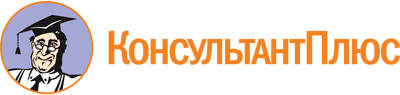 Конституция Карачаево-Черкесской Республики
(принята Народным Собранием КЧР 05.03.1996)
(ред. от 31.05.2022)Документ предоставлен КонсультантПлюс

www.consultant.ru

Дата сохранения: 08.11.2022
 Список изменяющих документов(в ред. Конституционных законов КЧРот 24.04.1999 N 622-XXII, от 12.07.2000 N 10-РЗ,от 30.08.2000 N 16-РЗ, от 17.10.2000 N 22-РКЗ,от 27.11.2000 N 29-РКЗ, от 14.06.2001 N 6-РКЗ,от 27.05.2003 N 28-РКЗ, от 22.12.2003 N 68-РКЗ,от 21.06.2004 N 6-РКЗ, от 19.12.2005 N 98-РКЗ,от 19.07.2006 N 54-РКЗ, от 15.11.2006 N 91-РКЗ,от 12.11.2007 N 65-РКЗ, от 06.12.2007 N 87-РКЗ,от 01.03.2010 N 9-РКЗ, от 31.12.2010 N 82-РКЗ,от 18.04.2011 N 7-РКЗ, от 17.05.2011 N 19-РКЗ,от 27.06.2012 N 49-РКЗ, от 27.12.2013 N 98-РКЗ,от 26.12.2014 N 92-РКЗ, от 24.03.2016 N 6-РКЗ,от 25.12.2017 N 83-РКЗ, от 07.10.2020 N 58-РКЗ,от 31.05.2022 N 26-РКЗ)